ContentsForeword	6Introduction	61	Scope	72	References	73	Definitions and abbreviations	93.1	Definitions	93.2	Abbreviations	104	Overview	105	Conformance	115.1	General	115.2	Definition	115.2.1	Limitations to the ISO base media file format	115.2.2	Registration of codecs	115.2.3	Extensions	115.2.4	MPEG-4 systems specific elements	125.2.5	Template fields	125.2.6	Interpretation of the 3GPP file format	125.3	Identification	125.3.1	General	125.3.2	File extension	125.3.3	MIME types	125.3.4	Brands	125.4	Profiles	135.4.1	General	135.4.2	General profile	135.4.3	Basic profile	135.4.4	Streaming-server profile	135.4.5	Progressive-download profile	145.4.6	Extended-presentation profile	145.4.7	Media Stream Recording profile	155.4.8	File-delivery server profile	155.4.9	Adaptive-Streaming profile	155.4.10	Media Segment Profile	165.5	File-branding guidelines	166	Codec registration	196.1	General	196.2	Sample Description box	196.3	MP4VisualSampleEntry box	226.4	Void	236.5	AMRSampleEntry box	236.6	H263SampleEntry box	246.7	AMRSpecificBox field for AMRSampleEntry box	256.8	H263SpecificBox field for H263SampleEntry box	266.9	AMRWPSampleEntry box	286.10	AMRWPSpecificBox field for AMRWPSampleEntry box	296.11	CVOSampleEntry box	296.12	LocationSampleEntry box	306.13	OrientationSampleEntry box	306.14	EVSSampleEntry box	316.15	IVASSampleEntry box	316.16	IVASCodedFormatBox field for IVASSampleEntry box	326.17	IVASVersionBox field for IVASSampleEntry box	347	Streaming-server extensions	357.1	General	357.2	Groupings of alternative tracks	367.2.1	Alternate group	367.2.2	Switch group	367.3	Track Selection box	367.4	Combining alternative tracks	377.5	SDP	377.5.1	Session- and media-level SDP	377.5.2	Stored versus generated SDP fields	377.5.3	SDP attributes for alternatives	397.6	SRTP	397.7	Aggregated RTP payloads	408	Asset information	418.1	General	418.2	3GPP asset meta data	418.3	ID3 version 2 meta data	489	Video buffer information	499.1	General	499.2	Sample groupings for video-buffer parameters	509.2.1	3GPP PSS Annex G sample grouping	509.2.2	Video HRD sample grouping	519a	Stereoscopic 3D video	529a.1	General	529a.2	Frame compatible H.264/AVC	539a.3	Multiview Video Coding MVC	539a.4	Mixed 2D/3D video	539a.5	MIME type signaling for 3D stereoscopic video files	5310	Encryption	5410.1	General	5410.2	Sample entries for encrypted media tracks	5410.3	Key management	5511	Extended presentation format	5611.1	General	5611.2	Storage format	5611.3	URL forms for items and tracks	5711.4	Examples	5711.4.1	SMIL presentation	5711.4.2	DIMS presentation	5812	Media Stream Recording	5812.1	Unprotected Stream Recording	5812.2	Protected Stream recording	5912.2.1	Key message tracks	5912.2.2	Protection Description	5912.3	SDP	5913	HTTP streaming extensions	6013.1	Introduction	6013.2	Segment types	6013.3	Track Fragment Adjustment Box	6013.4	Segment Index Box	6113.5	Track Fragment Decode Time Box	6314	Storage of CVO (Coordination of Video Orientation) data in the 3GPP File Format	6415	Location timed metadata in the 3GPP File Format	6416	Quality timed metadata in the 3GPP File Format	6417	Orientation timed metadata in the 3GPP File Format	64Annex A (normative):	MIME Type Registrations for 3GP files	65A.1	MIME Types	65A.1.1	General	65A.1.2	Files with audio but no visual content	65A.1.3	Any files	66A.1.4	video/vnd.3gpp.segment	66A.2	Optional parameters	68A.2.1	General	68A.2.2	Codecs parameter	68A.2.3	Types parameter	69A.3	Security considerations	70Annex B (informative):	Change history	71ForewordThis Technical Specification has been produced by the 3rd Generation Partnership Project (3GPP).The contents of the present document are subject to continuing work within the  and may change following formal  approval. Should the  modify the contents of the present document, it will be re-released by the  with an identifying change of release date and an increase in version number as follows:Version x.y.zwhere:x	the first digit:1	presented to  for information;2	presented to  for approval;3	or greater indicates  approved document under change control.y	the second digit is incremented for all changes of substance, i.e. technical enhancements, corrections, updates, etc.z	the third digit is incremented when editorial only changes have been incorporated in the document.The 3GPP transparent end-to-end packet-switched streaming service (PSS) specification consists of seven 3GPP TSs: 3GPP TS 22.233 [1], 3GPP TS 26.233 [2], 3GPP TS 26.234 [3], 3GPP TS 26.245 [4], 3GPP TS 26.246 [5], 3GPP TS 26.247 [49]  and the present document.The TS 22.233 contains the service requirements for the PSS. The TS 26.233 provides an overview of the PSS. The TS 26.234 provides the details of protocol and codecs used by the PSS. The TS 26.245 defines the Timed text format used by the PSS. The TS 26.246 defines the 3GPP SMIL language profile. The 3GPP TS 26.247 defines Progressive Download and Dynamic Adaptive Streaming over HTTP. The present document defines the 3GPP file format (3GP) used by the PPS and MMS services.The TS 26.244 (present document), TS 26.245 and TS 26.246 started with Release 6. Earlier releases of the 3GPP file format, the Timed text format and the 3GPP SMIL language profile can be found in TS 26.234. The 3GPP TS 26.247 started with Release-10. Earlier releases of the Adaptive HTTP Streaming can be found in 3GPP TS 26.234.IntroductionA file format contains data in a structured way. The 3GPP file format can contain timing, structure and media data for multimedia streams. It is used by MMS, PSS and MBMS for timed visual and aural multimedia.1	ScopeThe present document defines the 3GPP file format (3GP) as an instance of the ISO base media file format. The definition addresses 3GPP specific features such as codec registration and conformance within the MMS,  and MBMS services.2	ReferencesThe following documents contain provisions which, through reference in this text, constitute provisions of the present document.-	References are either specific (identified by date of publication, edition number, version number, etc.) or non-specific.-	For a specific reference, subsequent revisions do not apply.-	For a non-specific reference, the latest version applies. In the case of a reference to a 3GPP document (including a GSM document), a non-specific reference implicitly refers to the latest version of that document in the same Release as the present document.[1]	3GPP TS 22.233: "Transparent End-to-End Packet-switched Streaming Service; Stage 1".[2]	3GPP TS 26.233: "Transparent end-to-end packet switched streaming service (); General description".[3]	3GPP TS 26.234: "Transparent end-to-end packet switched streaming service (); Protocols and codecs".[4]	3GPP TS 26.245: "Transparent end-to-end packet switched streaming service (); Timed text format".[5]	3GPP TS 26.246: "Transparent end-to-end packet switched streaming service (); 3GPP  Language Profile".[6]	3GPP TR 21.905: "Vocabulary for 3GPP Specifications".[7]	ISO/IEC 14496-12 | 15444-12: "Information technology - Coding of audio-visual objects - Part 12: ISO base media file format" | "Information technology - JPEG 2000 image coding system - Part 12: ISO base media file format".[8]	3GPP TS 26.140: "Multimedia Messaging Service (); Media formats and codecs".[9]	ITU-T Recommendation H.263 (01/05): "Video coding for low bit rate communication".[10]	ISO/IEC 14496-2:2004: "Information technology – Coding of audio-visual objects – Part 2: Visual".[11]	3GPP TS 26.071: "Mandatory Speech CODEC speech processing functions;  Speech CODEC; General description".[12]	3GPP TS 26.171: " Wideband Speech Codec; General Description".[13]	ISO/IEC 14496-3:2005: "Information technology – Coding of audio-visual objects – Part 3: Audio".[14]	ISO/IEC 14496-14:2003: "Information technology – Coding of audio-visual objects – Part 14: MP4 file format".[15]	IETF RFC 4867: " RTP Payload Format and File Storage Format for the Adaptive Multi-Rate () Adaptive Multi-Rate Wideband (-WB) Audio Codecs", Sjoberg J. et al., April 2007.[16]	3GPP TS 26.101: "Mandatory Speech Codec speech processing functions; Adaptive Multi-Rate () speech codec frame structure".[17]	3GPP TS 26.201: "Speech Codec speech processing functions;  Wideband Speech Codec; Frame Structure".[18]	void[19]	IETF RFC 3711: "The Secure Real-time Transport Protocol", Baugher M. et al., March 2004.[20]	ISO/IEC 14496-15: "Information technology – Coding of audio-visual objects – Part 15: Carriage of NAL unit structured video in the ISO base media file format".[21]	3GPP TS 26.290: "Extended  Wideband codec; Transcoding functions".[22]	void[23]	3GPP TS 26.401: "General audio codec audio processing functions; Enhanced aacPlus general audio codec; General description".[24]	3GPP TS 26.410: "General audio codec audio processing functions; Enhanced aacPlus general audio codec; Floating-point -C code".[25]	3GPP TS 26.411: "General audio codec audio processing functions; Enhanced aacPlus general audio codec; Fixed-point -C code".[26]	void[27]	IETF RFC 3839: "MIME Type Registrations for 3rd Generation Partnership Project (3GPP) Multimedia files", Castagno R. and Singer D., July 2004.[28]	IETF RFC 4396: "RTP Payload Format for 3rd Generation Partnership Project (3GPP) Timed Text", Rey J. and Matsui Y., February 2006.[29]	ITU-T Recommendation H.264 (04/2013): "Advanced video coding for generic audiovisual services".[30]	IETF RFC 6184: "RTP Payload Format for H.264 Video", Wang Y.-K. et al, May 2011.[31]	IETF RFC 4234: "Augmented BNF for Syntax Specifications: ABNF", Crocker D. and Overell P., October 2005.[32]	MP4REG, MP4 Registration Authority, www.mp4ra.org.[33]	ID3v2, http://www.id3.org/.[34]	IETF RFC 6381: "The 'Codecs' and 'Profiles' Parameters for ``Bucket´´ Media Types", Gellens R., Singer D. and Frojdh P., August 2011.[35]	IETF RFC 4648: "The Base16, Base32, and Base64 Data Encodings", Josefsson S., October 2006.[36]	3GPP TS 26.142: "Dynamic and Interactive Multimedia Scene".[37]	Open Mobile : "DRM Specification 2.0".[38]	ISO/IEC 14496-12:2008/PDAM1: "Part 12: ISO base media file format/AMENDMENT 1: General improvements including hint tracks, metadata support, and sample groups". [39]	3GPP TS 33.246: "Security of Multimedia Broadcast/Multicast Service (MBMS)".[40]	3GPP TS 26.346: "Multimedia Broadcast/Multicast Service (MBMS); Protocols and codecs".[41]	void[42]	IETF RFC 4288: "Media Type Specifications and Registration Procedures", Freed N. and Klensin J., December 2005.[43]	IETF RFC 5322: "Internet Message Format", Resnick, P. October 2008.[44]	IETF RFC 5234: "Augmented BNF for Syntax Specifications: ABNF", Crocker D., Overell, P., January 2008.[45]	IETF RFC 2045: "Multipurpose Internet Mail Extensions, (MIME) Part One: Format of Internet Message Bodies", Freed, N., Borenstein, N., November 1996.[46]	IETF RFC 3926: "FLUTE - File Delivery over Unidirectional Transport", Paila T., Luby M., Lehtonen R.,  V., and Walsh R., October 2004.[47]	void[48]	IETF RFC 2616: "Hypertext Transfer Protocol – HTTP/1.1", Fielding R. et al., June 1999.[49]	3GPP TS 26.247: "Transparent end-to-end Packet-switched Streaming Service (PSS); Progressive Download and Dynamic Adaptive Streaming over HTTP (3GP-DASH)".[50]	3GPP TS 26.114: "IP Multimedia Subsystem (IMS); Multimedia telephony; Media handling and interaction".[51]	Recommendation ITU-T H.265 (12/2016): "High efficiency video coding" | ISO/IEC 23008-2:2015: "High Efficiency Coding and Media Delivery in Heterogeneous Environments – Part 2: High Efficiency Video Coding". [52]	IETF RFC 7798 (2016): "RTP Payload Format for High Efficiency Video Coding (HEVC)", Y.-K. Wang, Y. Sanchez, T. Schierl, S. Wenger, M. M. Hannuksela.[53]	ISO/IEC 23001-10:2015 "Information technology – MPEG systems technologies -- Part 10: Carriage of Timed Metadata Metrics of Media in ISO Base Media File Format".[54]	3GPP TR 26.938: "Packet-switched Streaming Service (PSS); Improved support for dynamic adaptive streaming over HTTP in 3GPP".[55]	3GPP TS 26.445: "Codec for Enhanced Voice Services (EVS); Detailed Algorithmic Description".[56]	3GPP TS 26.116: "TV Video Profiles".3	Definitions and abbreviations3.1	DefinitionsFor the purposes of the present document, the following terms and definitions apply:continuous media: media with an inherent notion of time. In the present document speech, audio, video, timed text and DIMSdiscrete media: media that itself does not contain an element of time. In the present document all media not defined as continuous media client: client for the 3GPP packet switched streaming service based on the IETF RTSP/ and/or HTTP standards, with possible additional 3GPP requirements according to [3] server: server for the 3GPP packet switched streaming service based on the IETF RTSP/ and/or HTTP standards, with possible additional 3GPP requirements according to [3]3.2	AbbreviationsFor the purposes of the present document, the abbreviations given in 3GPP TR 21.905 [6] and the following apply.3GP	3GPP file format	Advanced Audio CodingAMR	Adaptive Multi-Rate CodecAMR-WB	Adaptive Multi-Rate Wideband Codec-WB+	Extended Adaptive Multi-Rate Wideband Codec	Advanced Video CodingADU	Application Data UnitBIFS	Binary Format for ScenesCVO	Coordination of Video OrientationDIMS	Dynamic and Interactive Multimedia ScenesEnhanced aacPlus	MPEG-4 High Efficiency  plus MPEG-4 Parametric StereoEVS	Enhanced Voice ServicesFLUTE	File Delivery over Unidirectional TransportHEVC	High Efficiency Video CodingHTTP	HyperText Transport ProtocolITU-T	International Telecommunications  – TelecommunicationsMIKEY	Multimedia Internet KEYingMIME	Multipurpose Internet Mail Extensions	Multimedia Messaging ServiceMP4	MPEG-4 file formatMPD	Media Presentation Description	Packet-switched Streaming ServiceRAP	Random Access Point	Real-time Transport ProtocolRTSP	Real-Time Streaming Protocol	Session Description ProtocolSRTP	Secure Real-time Transport ProtocolURL	Uniform Resource Locator4	OverviewThe 3GPP file format (3GP) is defined in this specification as an instance of the ISO base media file format [7]. 3GP is mandated in [8] to be used for continuous media along the entire delivery chain envisaged by the , independent of whether the final delivery is done by streaming or download, thus enhancing interoperability.In particular, the following stages are considered:-	upload from the originating terminal to the  proxy;-	file exchange between  servers;-	transfer of the media content to the receiving terminal, either by file download , by streaming or MBMS download delivery [40]. In the first and last case the self-contained file is transferred, whereas in the second case, for RTP streaming, the content is extracted from the file and streamed according to open payload formats. In this case, no trace of the file format remains in the content that goes on the wire/in the air. In segmented streaming over DASH [49], the file is divided into segments for transfer.For the , the 3GPP file format is mandated in [3] to be used for timed text and it should be supported by  servers; 3GP files with streaming-server extensions should be used for storage in streaming servers and the "hint track" mechanism should be used for the preparation for streaming. For Adaptive HTTP Streaming, HTTP streaming extensions are defined.This specification also defines the necessary structure for integration over several codecs into the ISO base media file format [7]. In particular, this specification defines:the necessary structure for integration of 3GPP defined codecs such as AMR, AMR-WB, Enhanced aacPlus and EVS in clauses 6. the necessary structure for integration of H.263 video [9] in clause 6.6. 5	Conformance5.1	GeneralThe 3GPP file format is structurally based on the ISO base media file format defined in [7]. However, the conformance statement for 3GP files is defined here by addressing constraints and extensions to the ISO base media file format, registration of codecs, file identification (file extension, brand identifier and MIME type) and profiles. If a 3GP file contains codecs or functionalities not conforming to this specification they may be ignored, i.e. a 3GP compliant file parser may ignore non-compliant boxes.5.2	Definition5.2.1	Limitations to the ISO base media file formatThe following limitation to the ISO base media file format [7] shall apply to a 3GP file:-	compact sample sizes ('stz2') shall not be used for tracks containing H.263, AMR, -WB,  or Timed text.NOTE:	The extended presentation format (see clause 11) is defined by using the  box of the ISO base media file format [7] that was not present in the first edition. Hence, extended presentations in 3GP files are explicitly signalled via the Extended-presentation profile (see clause 5.4.6).5.2.2	Registration of codecsCode streams for H.263 video [9], H.264 () video [29], H.265 (HEVC) video [51],  narrow-band speech [11],  wide-band speech [12], Extended  wide-band audio [21], EVS [55], Enhanced aacPlus audio [23, 24, 25], MPEG-4  audio [13], and timed text [4] can be included in 3GP files as described in clause 6 of the present document.5.2.3	ExtensionsThe following extensions to the ISO base media file format [7] can be used in a 3GP file:-	streaming-server extensions (see clause 7);-	asset information (see clause 8);-	video-buffer information (see clause 9);-	 file format (see clause 5 of [20]), for which the use of sample entry types other than 'avc1' is disallowed;-	MVC file format (see clause 7 of [20]);-	H.265 (HEVC) file format (see clause 8 of [20]);-	RTP and RTCP reception hint tracks (see [38]);-	SRTP and SRTCP reception hint tracks with key management information for SRTP recordings (see [38] and clause 12);-	Quality metrics timed metadata track (see clause 4 of [53] and clause 16 of this specification).If  information is included in a 3GP file, it shall be used as defined by the streaming-server extensions.5.2.4	MPEG-4 systems specific elementsFor the storage of MPEG-4 media specific information in 3GP files, this specification refers to MP4 [14], the  file format as specified in clause 5 of [20], and the H.265 (HEVC) file format as specified in clause 8 of [20], which are also based on the ISO base media file format. However, tracks relative to MPEG-4 system architectural elements (e.g. BIFS scene description tracks or OD Object descriptors) are optional in 3GP files and shall be ignored. The inclusion of MPEG-4 media does not imply the usage of MPEG-4 systems architecture. Terminals and servers are not required to implement any of the specific MPEG-4 system architectural elements.5.2.5	Template fieldsThe ISO base media file format [7] defines the concept of template fields that may be used by derived file formats. The template field "alternate group" can be used in 3GP files, as defined in clause 7.2. No other template fields are used.5.2.6	Interpretation of the 3GPP file formatAll index numbers used in the 3GPP file format start with the value one rather than zero, in particular "first-chunk" in Sample to chunk box, "sample-number" in Sync sample box and "shadowed-sample-number", "sync-sample-number" in Shadow sync sample box.5.3	Identification5.3.1	General3GP files can be identified using several mechanisms: file extension, MIME types and brands.5.3.2	File extensionWhen stored in traditional computer file systems, 3GP files should be given the file extension '.3gp'. Readers should allow mixed case for the alphabetic characters. 5.3.3	MIME typesThe MIME types 'video/3gpp' (for visual or audio/visual content, where visual includes both video and timed text) and 'audio/3gpp' (for purely audio content) shall be used as defined in [27].5.3.4	BrandsThis specification defines several brand identifiers corresponding to the profiles defined in clause 5.4. Brands are indicated in a file-type box, defined in [7], which shall be present in conforming files. The fields of the file-type box shall be used as follows:-	Brand:  Identifies the 'best use' of the file and should match the file extension.  For files with extension '.3gp' and conforming to this specification, the brand shall be one of the profile brands defined in clause 5.4.-	MinorVersion:  This identifies the minor version of the brand.  For files with brand '3gLZ', where L is a letter and Z a digit, and conforming to version Z.x.y of this specification, this field takes the value x*256 + y.-	CompatibleBrands:  a list of brand identifiers (to the end of the box). Any profile of a 3GP file is declared by including the corresponding brand from clause 5.4 in this list.The brand identifier (of one of the profiles) must occur in the compatible-brands list, and may also be the primary brand. Conformance to more than one profile is indicated by listing the corresponding brands in the compatible-brands list. If the file is also conformant to earlier releases of this specification, it is recommended that the corresponding brands ('3gp4', '3gp5', '3gp6', '3gp7' and/or '3gp8') also occur in the compatible-brands list. If, for instance, '3gp4' is not in the compatible-brands list, then the file will not be processed by a Release 4 reader. Readers should check the compatible-brands list for the identifiers they recognize, and not rely on the file having a particular primary brand, for maximum compatibility.  Files may be compatible with more than one brand, and have a 'best use' other than this specification, yet still be compatible with this specification.5.4	Profiles5.4.1	GeneralAll 3GP files of this release shall conform to the general definitions in clauses 5.1-5.3. Additional profile-specific constraints are listed below. A 3GP file must conform to at least one profile and may conform to several profiles.5.4.2	General profileThe 3GP General profile is branded '3gg9' and is a superset of all other profiles. It is used to identify 3GP files conformant to this specification, although they may not conform to any of the specific profiles listed below.NOTE:	The General profile of 3GP has fewer restrictions than other profiles and is suitable for files not yet ready to be delivered by  or to be streamed by a  server. A General 3GP file may for instance contain several alternative tracks of media. After extracting a suitable set of tracks the file may be ready for  and can be re-profiled as a Basic file. Alternatively, by adding streaming-server extensions, it may be re-profiled as a Streaming-server profile.5.4.3	Basic profileThe 3GP Basic profile is branded '3gp9'.The following constraints shall apply to a 3GP file conforming to Basic profile: -	there shall be no references to external media outside the file, i.e. a file shall be self-contained;-	the maximum number of tracks shall be one for video (or alternatively one for scene description), one for audio and one for text;-	the maximum number of sample entries shall be one per track for video and audio (but unrestricted for text and scene description);-	there shall be no references between tracks, e.g., a scene description track shall not refer to a media track since all tracks are on equal footing and played in parallel by a conforming player.NOTE 1:	The Basic profile of 3GP in Release 6 or higher corresponds to 3GP files of earlier releases, which did not define profiles.NOTE 2:	In order to maintain backward compatibility with Release 4 and Release 5, it is not recommended to use movie fragments in 3GP files for .NOTE 3:	For H.264 () or H.265 (HEVC) video in a Basic profile 3GP file, the restriction on the number of video tracks implies in particular that there shall be no alternative tracks (including switching tracks) and no separate tracks for parameter sets.NOTE 4:	For DIMS scene description in a Basic profile 3GP file, the restriction on the number of scene description tracks implies in particular that there shall be no separate tracks for redundant DIMS units.NOTE 5:	The handler types for tracks with video, audio, text and scene description are 'vide', 'soun', 'text', and 'sdsm', respectively.5.4.4	Streaming-server profileThe 3GP Streaming-server profile is branded '3gs9' and is used in . Conformance to this profile will guarantee interoperability between content creation tools and streaming servers, in particular for the selection of alternative encodings of content and adaptation during streaming. The following constraints shall apply to 3GP files conforming to Streaming-server profile:-	 hint tracks shall be included for all media tracks;-	 hint tracks shall comply with streaming as specified by  [3]; -	 information shall be included, as specified in clause 7.5, where  fragments shall be stored in the hint tracks with media-level control URLs referring to (the same) hint tracks.-	streaming-server extensions should be used for hint tracks, as defined in chapter 7.The following requirements shall apply to servers conforming to this profile. A conforming server-	shall understand and respect directions given in the streaming-server extensions, as defined in chapter 7;-	should understand hint tracks;-	may override instructions in hint tracks.NOTE 1:	The instructions given in  hint tracks shall be consistent with the . In particular, sending times of  packets shall respect buffer constraints and be consistent with parameters used in .NOTE 2:	Earlier releases of the 3GPP file format did not define streaming-server extensions or profiles. The usage of hint tracks was an internal implementation matter for servers outside the scope of the  specification.5.4.5	Progressive-download profileThe 3GP Progressive-download profile is branded '3gr9'. It is used to label 3GP files that are suitable for progressive download, i.e. a scenario where a file may be played during download (with some delay).The following constraints shall apply to 3GP files conforming to Progressive-download profile:-	the 'moov' box shall be placed right after the 'ftyp' box in the beginning of the file;-	all media tracks (if more than one) shall be interleaved with an interleaving depth of one second or less.NOTE 1:	This profile functions as an aid and not a requirement for progressive download, which has been an inherent feature of the 3GPP file format since the first version in Release 4. By parsing a 3GP file, a client can always determine whether a file can be progressively downloaded, and then calculate the interleaving depth from the meta-data in the 'moov' box.NOTE 2:	The 'interleaving depth of one second or less' means that:-	Each chunk contains one or more samples, with the total duration of the samples being either: no greater than 1 second, or the duration of a single sample if that sample's duration is greater than 1 second;-	Within a track, chunks must be in decoding time order within the media-data box 'mdat';-	It is recommended that, in 'mdat', regardless of media type, the chunks for all tracks are stored in ascending order by decoding time.  However, this order may be perturbed so that, when two chunks from different tracks overlap in time, the chunk of one track (e.g. audio) is stored before the chunk of the other track (e.g. video), even if the first sample in the second track has a slightly earlier timestamp than the first sample in the first track.5.4.6	Extended-presentation profileThe 3GP Extended-presentation profile is branded '3ge9'. It enables a 3GP file to carry any kind of multimedia presentation composed of tracks, media files and a scene description. The following constraint shall apply to 3GP files conforming to Extended-presentation profile:-	there shall be an extended presentation as defined in clause 11.The following requirement shall apply to a player conforming to this profile. A conforming player-	shall render the content of the 3GP file as prescribed by the contained scene description (primary item).NOTE:	The scene description can address resources by using URLs as described in clause 11.3. In particular, it can refer to media in tracks and items and also to scene description updates in scene description tracks.5.4.7	Media Stream Recording profileThe 3GP Media Stream Recording Profile is branded '3gt9'. It is used to label 3GP files that contain recordings of multimedia streams, e.g., from a PSS or an MBMS session.The following constraints apply to 3GP files conforming to the Media Stream Recording Profile:-	Non-protected media streams may be contained in RTP reception hint tracks or in media tracks or in both as specified in [38]-	One RTCP hint track per media stream may be contained as specified in [38].-	Protected media data may be contained in SRTP reception hint tracks as specified in [38].-	Control information, i.e., SRTCP sender reports, necessary to render the protected media in SRTP reception hint tracks shall be contained in one SRTCP reception hint track per SRTP reception hint tracks specified in [38].-	MIKEY MBMS Traffic Key messages [39] necessary to access the information stored in SRTP and SRTCP reception hint tracks shall be contained in key message tracks as described in clause 12.2.-	Key management information necessary to render the content of the 3GP file shall be contained as described in clause 12.2, provided that at least one SRTP reception hint track is present.-	SDP information shall be included as specified in clause 12.3.The following requirements shall apply to 3GP players conforming to this profile. A conforming player:-	shall be able to reconstruct the received media stream from media tracks and RTP/RTCP hint tracks.-	shall be able to extract the unprotected content from the 3GP file, provided that the player has access to required MBMS Service Keys or is able to obtain these using the methods specified in [39].5.4.8	File-delivery server profileThe File-delivery server profile is branded '3gf9'. Conformance to this profile will guarantee interoperability between content creation tools and file delivery servers.The following constraints shall apply to 3GP files conforming to File-delivery server profile:-	File Delivery Hint Tracks and File Delivery Format Extensions, as specified in [7], shall be used for files intended for transmission over FLUTE [42].The following requirements shall apply to servers conforming to this profile. -	A conforming server shall understand and respect Filed Delivery Hint Tracks and File Delivery Format Extensions, as specified in [7].5.4.9	Adaptive-Streaming profileThe 3GP Adaptive-Streaming profile is branded '3gh9'. It is used to label 3GP files that are primarily suitable for adaptive file-based streaming.The following constraints shall apply to 3GP files conforming to Adaptive-Streaming profile:-	the 'moov' box shall be placed in the beginning of the file right after the 'ftyp' box and a possibly present 'pdin' box; -	all movie data shall be contained in Movie Fragments, i.e. the tracks in the 'moov' box shall not contain any samples (i.e. the entry_count in the "stts", "stsc", and "stco" boxes shall be set to 0).-	the 'moov' box shall contain an 'mvex' box to indicate the presence of movie fragments.-	the 'moov' box shall be followed by one or more 'moof' and optionally 'mdat' box pairs.-	each 'moof' box shall contain at least one track fragment.-	The 'moof' boxes shall use movie-fragment relative addressing for media data that does not use external data references and the flag 'default-base-is-moof' shall also be set; absolute byte-offsets shall not be used for this media data. In a movie fragment, the durations by which each track extends should be as close to equal as practical. In particular, as movie fragments are accumulated, the track durations should remain close to each other and there should be no 'drift'.-	For any track, any 'tfad' or any 'tfdt' box, if present, shall duplicate the operations of a possibly present 'elst' box; when any 'tfad' or any 'tfdt' is used, the 'elst' box, if present, shall be ignored.3GP files conforming to this profile may contain:-	segment ('styp') type boxes as specified in clause 13.2, -	track fragment adjustment ('tfad') boxes as specified in clause 13.3, and -	segment index ('sidx') boxes as specified in clause 13.4,-	track fragment decode time ('tfdt') as specified in clause 13.5.If the 'meta' box is present and contains the Media Presentation Description (MPD as defined in TS 26.234 [3]) then the 'meta' box shall be contained within the 'moov' box. In this case the 'meta' box shall contain a 'hdlr' box with handler_type 'mpd ' followed by an 'xml ' box containing the MPD.If the 'meta' box is present and contains a link to the MPD, then the 'meta' box shall be contained within the 'moov' box. In this case the 'meta' box shall contain a 'hdlr' box with handler_type 'mpdl' followed by a 'dinf' box. The 'dinf' box shall contain a 'dref' box with exactly one entry, which is a 'url ' box containing the URL of the MPD.5.4.10	Media Segment ProfileThe 3GP Media Segment profile is branded '3gm9'. It is used to label segments conforming to this release. Media Segments are defined in 3GPP TS 26.247 [49].5.5	File-branding guidelinesThe file-type brands defined in this specification are used to label 3GP files belonging to this release and conforming to one or more profiles. 3GP files may also conform to earlier Releases or even to other file formats, such as MP4, which is also derived from the ISO base media file format [7]. Table 5.1 contains a non-exhaustive list of examples with 3GP files for various purposes. Note, however, that it only gives typical or suggested uses. Both writers and readers of files should exercise care when using brand identifiers. It is worth repeating the general guidelines here, remembering that a brand identifies a specification or a conformance point in a specification; its presence in a file indicates both:-	that the file conforms to the specification; it includes everything required by, and nothing contrary to the specification (though there may be other material);-	that a reader implementing that specification (possibly only that specification) is given permission to read and interpret the file.All 3GP files of Release 5 or later shall contain the compatible brand 'isom' indicating that they conform to the ISO base media file format, unless the reader is required to interpret extensions specific to the  file format as specified in clause 5 of [20], for which case the compatible brand 'avc1' shall be used instead (see note 2), or extensions specific to extended presentations (see clause 11), for which case the compatible brand 'iso2' shall be used (see note 3). The major brand shall be included in the compatible brands list as well. If a file contains more than one (3GPP) brand in the compatible brands list, the major brand indicates the "best use" of the file. For example, a Release-5 file with audio combined with Timed text is best played by a Release-5 player, but may also be played by a Release-4 player that does not support timed text.NOTE 1:	Since movie fragments are not allowed in Release 4 and Release 5, a fragmented 3GP file should not contain '3gp4' or '3gp5' as brand or compatible brand. A player that does not support movie fragments will only be able to play the first fragment of a fragmented file.NOTE 2:	Consider the brands 'isom' and 'avc1'. The first indicates conformance to the base structure of the ISO base media file format [7]. The second indicates conformance to the structures such as sample groups [7]. A file labelled as 'isom' and 'avc1' conformant is indicating that either these extensions are not present, or if present, they can be ignored (as an 'isom' reader will not understand them). If the writer desires that only readers supporting the extensions read a file, then the 'isom' brand would be omitted. These extensions are all optional (i.e. none are required to be in a file, though if they are, an 'avc1'-conformant reader must interpret them), and therefore a file not using them is still 'avc1' conformant.NOTE 3:	The second version of the ISO base media file format defines the brand 'iso2' that in addition to 'isom' indicates conformance to extensions to the first version.Table 5.1: Examples of brand usage in 3GP files6	Codec registration6.1	GeneralThe purpose of this clause is to define the necessary structure for integration of the H.263, AMR, -WB, Extended -WB (-WB+), EVS, Enhanced aacPlus and  media specific information in a 3GP file. Clause 6.2 gives some background information about the Sample Description box in the ISO base media file format [7] and clause 6.4 about the MP4AudioSampleEntry box in the MPEG-4 file format [14]. The definitions of the Sample Entry boxes for , -WB, -WB+ and H.263 are given in clauses 6.5 to 6.10. The definition of the Sample Entry box for EVS is given in clause 6.14. The integration of timed text in a 3GP file is specified in [4], the integration of H.264 () is specified in [20], the integration of H.265 (HEVC) is specified in clause 8 of [20], the integration of Quality metrics timed metadata track is specified in clause 4 of [53] and clause 16 of this specification and the integration of DIMS is specified in [36] and clauses 5.4.3, 5.4.6 and 11 of the present document. Requirements for integrating video codecs in the context of the TV Video Profile are documented in TS 26.116 [56].AMR and AMR-WB data is stored in the stream according to the AMR and AMR-WB storage format for single channel header of Annex E [15], without the AMR magic numbers. The 3GPP file format is the native storage format for AMR-WB+. The data stream, stored in samples of a 3GP file, shall be formatted according to clause 8.3 of [21]. Each sample contains one or more AMR-WB+ storage units. The number of storage units per sample may differ from sample to sample.For EVS each sample of the media is one speech frame block as specified in Annex A.2.6.2 of [55]. A speech frame block consists of N ToC entries and N speech frames, where N is the value of channelcount in the EVSSampleEntry box specified in clause 6.14 of the present document.6.2	Sample Description boxIn an ISO file, Sample Description Box gives detailed information about the coding type used, and any initialisation information needed for that coding. The Sample Description Box can be found in the ISO file format Box Structure Hierarchy shown in figure 6.1.Figure 6.1: ISO File Format Box Structure HierarchyThe Sample Description Box can have one or more Sample Entries.Valid Sample Entries already defined for ISO and MP4 include MP4AudioSampleEntry and HintSampleEntry. Other Sample Entries shall be according to the following:-	AMR, AMR-WB	AMRSampleEntry-	AMR-WB+	AMRWPSampleEntry-	EVS	EVSSampleEntry-	H.263	H263SampleEntry-	H.264(AVC)	AVCSampleEntry-	H.265(HEVC)	HEVCSampleEntry-	Timed text	TextSampleEntry-	DIMS	DIMSSampleEntry-	CVO timed metadata	CVOSampleEntry-	Location timed metadata	LocationSampleEntry-	Quality metrics timed metadata	QualityMetricsSampleEntry-	Orientation timed metadata	OrientationSampleEntryThe format of SampleEntry and its fields are explained as follows:SampleEntry ::=	MP4AudioSampleEntry | 
	AMRSampleEntry | 
	AMRWPSampleEntry |	EVSSampleEntry |
	H263SampleEntry | 
	AVCSampleEntry |
	TextSampleEntry | 
	DIMSSampleEntry |
	HintSampleEntry |
	CVOSampleEntry |
	HEVCSampleEntry |
	LocationSampleEntry |	QualityMetricsSampleEntry |	OrientationSampleEntryTable 6.1: SampleEntry fieldsFrom the Sample Entries in Table 6.1, only the MP4AudioSampleEntry, H263SampleEntry, AMRSampleEntry, AMRWPSampleEntry, EVSSampleEntry, CVOSampleEntry, LocationSampleEntry and OrientationSampleEntry are taken into consideration here. TextSampleEntry is defined in [4], HintSampleEntry in [7], AVCSampleEntry in clause 5 of [20], HEVCSampleEntry in clause 8 of [20], QualityMetricsSampleEntry in clause 4 of [53] and DIMSSampleEntry in [36].6.3	MP4VisualSampleEntry boxThe MP4VisualSampleEntry Box is defined as follows:MP4VisualSampleEntry ::= BoxHeader 
	Reserved_6
	Data-reference-index
	Reserved_16
	Width
	Height
	Reserved_4
	Reserved_4
	Reserved_4
	Reserved_2
	Reserved_32
	Reserved_2
	Reserved_2
	ESDBoxTable 6.2: MP4VisualSampleEntry fieldsThe stream type specific information is in the ESDBox structure, as defined in [14].This version of the MP4VisualSampleEntry, with explicit width and height, shall be used for MPEG-4 video streams conformant to this specification.NOTE:	width and height parameters together may be used to allocate the necessary memory in the playback device without need to analyse the video stream.6.4	Void.6.5	AMRSampleEntry boxFor narrow-band , the box type of the AMRSampleEntry Box shall be 'samr'. For  wideband (-WB), the box type of the AMRSampleEntry Box shall be 'sawb'. The AMRSampleEntry Box is defined as follows:AMRSampleEntry ::=	BoxHeader
	Reserved_6
	Data-reference-index
	Reserved_8
	Reserved_2
	Reserved_2
	Reserved_4
	TimeScale
	Reserved_2
	AMRSpecificBoxTable 6.4: AMRSampleEntry fieldsIf one compares the MP4AudioSampleEntry Box - AMRSampleEntry Box the main difference is in the replacement of the ESDBox, which is specific to MPEG-4 systems, with a box suitable for  and -WB. The AMRSpecificBox field structure is described in clause 6.7.6.6	H263SampleEntry boxThe box type of the H263SampleEntry Box shall be 's263'.The H263SampleEntry Box is defined as follows:H263SampleEntry ::=	BoxHeader
	Reserved_6
	Data-reference-index 
	Reserved_16
	Width
	Height
	Reserved_4
	Reserved_4
	Reserved_4
	Reserved_2
	Reserved_32
	Reserved_2
	Reserved_2
	H263SpecificBoxTable 6.5: H263SampleEntry fieldsIf one compares the MP4VisualSampleEntry – H263SampleEntry Box the main difference is in the replacement of the ESDBox, which is specific to MPEG-4 systems, with a box suitable for H.263. The H263SpecificBox field structure for H.263 is described in clause 6.8.6.7	AMRSpecificBox field for AMRSampleEntry boxThe AMRSpecificBox fields for  and -WB shall be as defined in table 6.6. The AMRSpecificBox for the AMRSampleEntry Box shall always be included if the 3GP file contains  or -WB media.Table 6.6: The AMRSpecificBox fields for AMRSampleEntryBoxHeader Size and Type: indicate the size and type of the  decoder-specific box.  The type must be 'damr'.DecSpecificInfo: the structure where the  and -WB stream specific information resides.The AMRDecSpecStruc is defined as follows:struct AMRDecSpecStruc{
	Unsigned int (32)	vendor
	Unsigned int (8)	decoder_version
	Unsigned int (16)	mode_set
	Unsigned int (8)	mode_change_period
	Unsigned int (8)	frames_per_sample
}The definitions of AMRDecSpecStruc members are as follows:vendor: four character code of the manufacturer of the codec, e.g. 'VXYZ'. The vendor field gives information about the vendor whose codec is used to create the encoded data. It is an informative field, which may be used by the decoding end. If a manufacturer already has a four-character code, it is recommended that it uses the same code in this field. Else, it is recommended that the manufacturer creates a four character code which best addresses the manufacturer's name. It can be safely ignored.decoder_version: version of the vendor's decoder which can decode the encoded stream in the best (i.e. optimal) way. This field is closely tied to the vendor field. It may give advantage to the vendor which has optimal encoder-decoder version pairs. The value is set to 0 if decoder version has no importance for the vendor. It can be safely ignored.mode_set: the active codec modes. Each bit of the mode_set parameter corresponds to one mode. The bit index of the mode is calculated according to the 4 bit FT field of the  or -WB frame structure. The mode_set bit structure is as follows: (B15xxxxxxB8B7xxxxxxB0) where B0 (Least Significant Bit) corresponds to Mode 0, and B8 corresponds to Mode 8. The mapping of existing  modes to FT is given in table 1.a in [16].   A value of 0x81FF means all modes and comfort noise frames are possibly present in an  stream. The mapping of existing -WB modes to FT is given in Table 1.a in TS 26.201 [17]. A value of 0x83FF means all modes and comfort noise frames are possibly present in an -WB stream.As an example, if mode_set = 0000000110010101b, only Modes 0, 2, 4, 7 and 8 are present in the stream.mode_change_period: defines a number N, which restricts the mode changes only at a multiple of N frames. If no restriction is applied, this value should be set to 0. If mode_change_period is not 0, the following restrictions apply to it according to the frames_per_sample field:if (mode_change_period < frames_per_sample)frames_per_sample  = k x (mode_change_period)	else if (mode_change_period > frames_per_sample)mode_change_period = k x (frames_per_sample)where k : integer [2, …]If mode_change_period is equal to frames_per_sample, then the mode is the same for all frames inside one sample.frames_per_sample: defines the number of frames to be considered as 'one sample' inside the 3GP file. This number shall be greater than 0 and less than 16. A value of 1 means each frame is treated as one sample. A value of 10 means that 10 frames (of duration 20 msec each) are put together and treated as one sample. It must be noted that, in this case, one sample duration is 20 (msec/frame) x 10 (frame) = 200 msec. For the last sample of the stream, the number of frames can be smaller than frames_per_sample, if the number of remaining frames is smaller than frames_per_sample.NOTE1:	The "hinter", for the creation of the hint tracks, can use the information given by the AMRDecSpecStruc members.NOTE2:	The following  MIME parameters are not relevant to : {mode_set, mode_change_period, mode_change_neighbor}.   servers should not send these parameters in , and  clients shall ignore these parameters if received.6.8	H263SpecificBox field for H263SampleEntry boxThe H263SpecificBox fields for H. 263 shall be as defined in table 6.7. The H263SpecificBox for the H263SampleEntry Box shall always be included if the 3GP file contains H.263 media.The H263SpecificBox for H263 is composed of the following fields.Table 6.7: The H263SpecificBox fields H263SampleEntryBoxHeader Size and Type: indicate the size and type of the H.263 decoder-specific box.  The type must be 'd263'.DecSpecificInfo: This is the structure where the H263 stream specific information resides.H263DecSpecStruc is defined as follows:struct H263DecSpecStruc{
	Unsigned int (32)	vendor
	Unsigned int (8)	decoder_version
	Unsigned int (8)	H263_Level
	Unsigned int (8)	H263_Profile
}The definitions of H263DecSpecStruc members are as follows:vendor: four character code of the manufacturer of the codec, e.g. 'VXYZ'. The vendor field gives information about the vendor whose codec is used to create the encoded data. It is an informative field which may be used by the decoding end. If a manufacturer already has a four-character code, it is recommended that it uses the same code in this field. Else, it is recommended that the manufacturer creates a four character code which best addresses the manufacturer's name. It can be safely ignored.decoder_version: version of the vendor's decoder which can decode the encoded stream in the best (i.e. optimal) way. This field is closely tied to the vendor field. It may give advantage to the vendor which has optimal encoder-decoder version pairs. . The value is set to 0 if decoder version has no importance for the vendor. It can be safely ignored.H263_Level  and H263_Profile: These two parameters define which H263 profile and level is used. These parameters are based on the MIME media type video/H263-2000. The profile and level specifications can be found in [9].EXAMPLE 1:	H.263 Baseline = {H263_Level = 10, H263_Profile = 0}EXAMPLE 2:	H.263 Profile 3 @ Level 10 = {H263_Level = 10  , H263_Profile = 3}NOTE:	The "hinter", for the creation of the hint tracks, can use the information given by the H263DecSpecStruc members.The BitrateBox field shall be as defined in table 6.8. The BitrateBox may be included if the 3GP file contains H.263 media.The BitrateBox is composed of the following fields.Table 6.8: The BitrateBox fieldsBoxHeader Size and Type: indicate the size and type of the bitrate box.  The type must be 'bitr'.DecBitrateInfo: This is the structure where the stream bitrate information resides.DecBitrStruc is defined as follows:struct DecBitrStruc{
	Unsigned int (32)	Avg_Bitrate
	Unsigned int (32)	Max_Bitrate
}The definitions of DecBitrStruc members are as follows:Avg_Bitrate: the average bitrate in bits per second of this elementary stream. For streams with variable bitrate this value shall be set to zero.Max_Bitrate: the maximum bitrate in bits per second of this elementary stream in any time window of one second duration.6.9	AMRWPSampleEntry boxThe box type of the AMRWPSampleEntry Box shall be 'sawp'.The AMRWPSampleEntry Box is defined as follows:AMRWPSampleEntry ::= BoxHeader
	Reserved_6
	Data-reference-index
	Reserved_8
	Reserved_2
	Reserved_2
	Reserved_4
	TimeScale
	Reserved_2
	AMRWPSpecificBoxTable 6.9: AMRWPSampleEntry fieldsIf one compares the MP4AudioSampleEntry Box - AMRWPSampleEntry Box the main difference is in the replacement of the ESDBox, which is specific to MPEG-4 systems, with a box suitable for -WB+. The AMRWPSpecificBox field structure is described in clause 6.10.NOTE 1:	In order to maintain backward compatibility with Release 4 and 5, the AMRWPSampleEntry should not be used for -WB+ streams that only contain -WB modes. Such streams should be stored as -WB, i.e. by using the AMRSampleEntry with box type 'sawb', defined in clause 6.5, and the storage format for single channel header of Annex E [15], without the  magic numbers. This way file readers of previous releases will always be able to read -WB streams stored in 3GP files.NOTE 2:	In order to enhance interoperability in Release 6, file readers capable of parsing tracks with -WB+ should also be capable of parsing -WB tracks (see note 1).NOTE 3:	The timescale of AMR-WB+ is fixed to 72kHz to accommodate the internal sampling rate which may vary over time. The sampling rate field of the AMRWPSampleEntry is therefore not coupled to the timescale, but contains the recommended playback sampling rate.6.10	AMRWPSpecificBox field for AMRWPSampleEntry boxThe AMRWPSpecificBox fields for -WB+ shall be as defined in table 6.10. The AMRWPSpecificBox for the AMRWPSampleEntry Box shall always be included if the 3GP file contains -WB+ media.Table 6.10: The AMRWPSpecificBox fields for AMRWPSampleEntryBoxHeader Size and Type: indicate the size and type of the -WB+ decoder-specific box.  The type must be 'dawp'.DecSpecificInfo: the structure where the -WB+ stream specific information resides.The AMRWPDecSpecStruc is defined as follows:struct AMRWPDecSpecStruc{
	Unsigned int (32)	vendor
	Unsigned int (8)	decoder_version
}The definitions of AMRWPDecSpecStruc members are as follows:vendor: four character code of the manufacturer of the codec, e.g. 'VXYZ'. The vendor field gives information about the vendor whose codec is used to create the encoded data. It is an informative field, which may be used by the decoding end. If a manufacturer already has a four-character code, it is recommended that it uses the same code in this field. Else, it is recommended that the manufacturer creates a four character code which best addresses the manufacturer's name. It can be safely ignored.decoder_version: version of the vendor's decoder which can decode the encoded stream in the best (i.e. optimal) way. This field is closely tied to the vendor field. It may give advantage to the vendor which has optimal encoder-decoder version pairs. The value is set to 0 if decoder version has no importance for the vendor. It can be safely ignored.NOTE:	For AMR and AMR-WB the AMRSpecificBox defines the number of frames that are stored in a sample. For AMR-WB+, however, the AMRWPSpecificBox does not specify an overall sample structure, as the number of storage units per sample may differ from sample to sample.6.11	CVOSampleEntry boxThe box type of the CVOSampleEntry Box shall be '3gvo'. The CVOSampleEntry Box is defined as follows:CVOSampleEntry ::=	BoxHeader
	Reserved_6
	Data-reference-index
	GranularityTable 6.11: CVOSampleEntry fields6.12	LocationSampleEntry boxThe box type of the LocationSampleEntry Box shall be '3glo'. The LocationSampleEntry Box is defined as follows:LocationSampleEntry ::=	BoxHeader
	Reserved_6
	Data-reference-index
Table 6.12: LocationSampleEntry fields6.13	OrientationSampleEntry boxThe box type of the OrientationSampleEntry Box shall be '3gor'. The OrientationSampleEntry Box is defined as follows:OrientationSampleEntry :=	BoxHeader
	Reserved_6
	Data-reference-index
Table 6.13: OrientationSampleEntry fields6.14	EVSSampleEntry boxThe box type of the EVSSampleEntry Box shall be 'sevs'.The EVSSampleEntry Box is defined as follows:EVSSampleEntry ::=	BoxHeader
	Reserved_6
	Data-reference-index
	Reserved_8
	channelcount
	Reserved_2
	Reserved_4
	TimeScale
	Reserved_2
Table 6.4: EVSSampleEntry fields7	Streaming-server extensions7.1	GeneralThis clause defines extensions to 3GP files to be used by streaming servers. The extensions enable a  server to relate different tracks and use them for selection and adaptation. In particular, they enable a  server to-	generate  descriptions with alternatives, as specified in subclauses 5.3.3.3 - 5.3.3.4 of [3];-	select and combine tracks with alternative encodings of media before a presentation;-	switch between tracks with alternative encodings during a streaming session;-	determine the decoding order, playout timestamp, and size for any ADU in an  payload.In addition, the streaming server extensions enable a  server to-	use SRTP hint tracks for integrity protection.The streaming-server extensions are intended to be used with hint tracks, although they are not limited to be used with hint tracks. Hint tracks are defined in the ISO base media file format [7] and provide () packetization instructions for media stored in a file.NOTE:	The present document defines syntax and semantics for streaming-server extensions in 3GP files. It does not define protocols for, e.g., how a  server signals alternative encodings or switches between different bitrate encodings. All protocols used by a  server are defined in [3].7.2	Groupings of alternative tracksBy default all enabled tracks in a 3GP file are streamed (played) simultaneously. However, the ISO base media file format [7] specifies that tracks that are alternatives to each other can be grouped into an alternate group. Tracks in an alternate group that can be used for switching can be further grouped into a switch group, as defined here.7.2.1	Alternate groupAlternate group is identified by an integer, alternate_group, in the Track Header box of each track. If this integer is 0 (default value), there is no information on possible relations to other tracks. If this integer is not 0, it should be the same for tracks that contain alternate data for one another and different for tracks belonging to different such groups. Only one track within an alternate group should be streamed or played at any time and must be distinguishable from other tracks in the group via attributes such as bitrate, codec, language, packet size etc.7.2.2	Switch groupSwitch group is identified by an integer, switch_group, in the Track Selection box of each track, as defined below. If this box is absent or if this integer is 0 (default value), there is no information on whether the track can be used for switching during streaming or playing. If this integer is not 0, it shall be the same for tracks that can be used for switching between each other. Tracks that belong to the same switch group shall belong to the same alternate group.7.3	Track Selection boxThis subclause defines an optional box that aids the selection between tracks. It is used to encode switch groups and the criteria that should be used to differentiate tracks within alternate and switch groups.The Track Selection box is defined in table 7.1. It is contained in the User data box of the track it modifies. Note that Track Selection box is also defined in [7], with a slightly different set of defined attributes. One difference is that herein the definition of the attribute "Language" identified by 'lang' is included; while in [7] the definition of the attribute "Media language" identified by 'mela' is included.Table 7.1: Track Selection box fieldsBoxHeader Size, Type, Version and Flags: indicate the size, type, version and flags of the Track Selection box. The type shall be 'tsel' and the version shall be 0. No flags are defined.SwitchGroup: indicates switch group as defined in clause 7.2.2. It shall be 0 if the track is not intended for switching.AttributeList: is a list of attributes to the end of the box. The attributes in this list should be used as differentiation criteria for tracks in the same alternate or switch group. Each attribute is associated with a pointer to the field or information that distinguishes the track. Attributes and pointers are listed in table 7.2.Table 7.2: Attributes for AttributeList of the Track Selection box7.4	Combining alternative tracksTracks from different alternate groups are streamed (played) simultaneously. However, all combinations of tracks may not form suitable presentations. In order to suggest suitable combinations of tracks and also to reduce the number of possible combinations, a content provider can encode preferred combinations of alternative tracks in a 3GP file. Such combinations are encoded by the "alt-group" attribute in the session-level  fragment, as described in clause 7.5.3. If information on suitable combinations of tracks is missing, tracks with the lowest track IDs of each alternate group should be streamed (played) by default. 7.5	7.5.1	Session- and media-level Fragments that together constitute an  description shall be contained in a 3GP file with streaming-server extensions. Session-level , i.e. all lines before the first media-specific line ("m=" line), shall be stored as Movie  information within the User Data box, as specified in [7]. Media-level , i.e. an "m=" line and the lines before the next "m=" line (or end of ) shall be stored as Track  information within the User data box of the corresponding track. Media-level  shall be contained in hint tracks (if provided).7.5.2	Stored versus generated  fieldsThe  information stored in a 3GP file should be as complete as possible, although some fields must be generated or modified by the server when a presentation is composed. Table 7.3 gives an overview of the  fields used by , c.f. Table A.1 in [3], and whether they are required to be included in 3GP files or whether the server is required to generate them.Table 7.3: Overview of stored and generated fields in 7.5.3	 attributes for alternativesClauses 5.3.3.3 and 5.3.3.4 of [3] define  attributes that a server can use for presenting options to a client. These attributes can be used to encode suggested groupings of tracks, e.g. for selecting a certain language or target bitrate.Suggested groupings of tracks from different alternate groups, i.e. groupings of tracks that should be streamed together, are encoded by using the "alt-group" attribute in the session-level . Note that a server may have to prune options from such groupings if certain tracks are not presented to the client.Media-level  fragments shall not contain alternative-media attributes ("alt" and "alt-default-id") as they are difficult to pre-encode. When the server combines several media-level  fragments from alternative tracks into one media-level , it must generate the appropriate "alt" and "alt-default-id" attributes. This can be done by using the information provided in the "alt-group" attributes in the session-level .NOTE 1:	Track IDs given by the Track Header boxes shall be used for alternative IDs ("alt-id") in attributes for  alternatives.NOTE 2:	Tracks with the lowest track IDs of each alternate group should be used as default tracks, i.e. used with the "alt-default-id" attributes.7.6	SRTPHinted content may require the use of SRTP [19] for streaming, e.g. for integrity protection, by using the hint-track format for SRTP defined here. It consists of a dedicated sample entry, which will be ignored by 3GP servers not capable of handling SRTP. SRTP hint tracks are formatted identically to  hint tracks defined in [7], except that:-	the sample entry name is changed from 'rtp ' to 'srtp' to indicate to the server that SRTP is required;-	an extra box is added to the sample entry which can be used to instruct the server in the nature of the on-the-fly encryption and integrity protection that must be applied.Samples of an SRTP hint track follow the same syntax for constructing  packets as  hint tracks.An SRTP Hint Sample Entry ('srtp') shall include an SRTP Process Box ('srpp') that may instruct the server as to which SRTP algorithms should be applied. It is defined in [7] and included in Table 7.4 for information.Table 7.4: SRTPProcessBox The SchemeTypeBox and SchemeInformationBox have the syntax defined in Tables 10.7 and 10.8, respectively. They serve to provide the parameters required for applying SRTP. The Scheme Type Box is used to indicate the necessary key management and security policy for the stream in extension to the defined algorithmic pointers provided by the SRTP Process Box. The key management functionality is also used to establish all the necessary SRTP parameters. The key management functionality is also used to establish all the necessary SRTP parameters as listed in section 8.2 of [19]. The exact definition of protection schemes is out of the scope of the file format.The algorithms for encryption and integrity protection are defined by SRTP. Table 7.5 summarizes the format identifiers defined here. An entry of four spaces ($20$20$20$20) may be used to indicate that a process outside the file format decides the choice of algorithm for either encryption or integrity protection.Table 7.5: Algorithms for encryption and integrity protection7.7	Aggregated  payloadsAn application data unit (ADU), normally being the smallest independently usable data unit, is specified as follows for coding formats and  payload formats allowed in 3GP files: -	For audio and speech, an ADU is specified as a coded frame intended for transport. -	For H.263 an ADU consists of an entire  payload. -	For H.264 () or H.265 (HEVC), an ADU is a Network Adaptation Layer Unit (NALU).-	For timed text, an ADU consists of any of the type 1-5  payload units [28].For encrypted  payloads, the actual ADUs are hidden within the encrypted payload. Some  payload formats allow aggregation of multiple ADUs into a single  payload. When any hint sample in an  hint track defines a payload including multiple ADUs, each hint sample in the hint track shall comply with the following requirements:-	The extra-flag in the RTPPacket class of the hint sample shall be set to 1. This indicates that there is extra information before the  constructors in the form of type-length-value sets.-	The extra information in the hint sample shall include a '3gau' structure as specified below.class 3gppApplicationDataUnitInfoTLV extends Box('3gau') {
	unsigned int(16)	entrycount;
	for(i=1; i<=entrycount; i++){
	unsigned int(32)	numbytes;
	unsigned int(64)	decorder;
	unsigned int(32)	timestampoffset
	}
}entrycount indicates the number of ADUs in the  payload.numbytes indicates the number of bytes of the i'th ADU in the  payload. decorder indicates the decoding order of ADUs within the  hint track. The smaller value of decorder, the earlier the ADU is in decoding order. All ADUs shall have a unique value of decorder, and the assignment shall be done using consecutive numbers. If two or more ADUs can be decoded virtually simultaneously, i.e. their relative decoding order is undefined, they shall still be assigned consecutive numbers.timestampoffset indicates the  timestamp offset of the i'th ADU relative to the timestamp of  header of the packet it will be transmitted in. Where the ADU's timestamp value is equal to what it would have had if it were transmitted in an  packet containing only the ADU.8	Asset information8.1	GeneralAsset information in a 3GP file describes the contained media. Clause 8.2 defines 3GPP asset meta data that is backward compatible with Release 6. However, in order to provide more enriched information for audio, it is also possible to include ID3 version 2 (ID3v2) tags as described in clause 8.3.8.2	3GPP asset meta dataA user-data box ('udta'), as defined in [7] may be present in conforming files. It should reside within the Movie box, but may reside within the Track box, following the hierarchy of boxes described in Clause 6.2.Within the user-data box, there may reside sub-boxes that contain asset meta-data, taken from the list of boxes in tables 8.1 through 8.10 below (zero or more sub-boxes of each kind, zero or one for each language or role of location information). Each of the sub-boxes conforms to the definition of a "full box" as specified in [7] (hence the 'Version' and 'Flags' fields).The following sub-boxes are in use for the following purposes:-	titl – title for the media (see table 8.1)-	dscp – caption or description for the media (see table 8.2)-	cprt – notice about organisation holding copyright for the media file (see table 8.3)-	perf – performer or artist (see table 8.4)-	auth – author of the media (see table 8.5)-	gnre – genre (category and style) of the media (see table 8.6)-	rtng – media rating (see table 8.7)-	clsf – classification of the media (see table 8.8)-	kywd – media keywords (see table 8.9)-	loci – location information (see table 8.10)-	albm – album title and track number for the media (see table 8.11)-	yrrc – recording year for the media (see table 8.12)-	coll – name of the collection from which the media comes (see table 8.12a)-	urat – user 'star' rating of the media (see table 8.12b)-	thmb — thumbnail image of the media (see table 8.12c)-	orie – orientation information (see table 8.12d)Table 8.1: The Title boxLanguage:  declares the language code for the following text. See ISO 639-2/T for the set of three character codes. Each character is packed as the difference between its ASCII value and 0x60. The code is confined to being three lower-case letters, so these values are strictly positive.Title:  null-terminated string in either UTF-8 or UTF-16 characters, giving a title information.  If UTF-16 is used, the string shall start with the BYTE ORDER MARK (0xFEFF).Table 8.2: The Description boxLanguage:  declares the language code for the following text. See ISO 639-2/T for the set of three character codes. Each character is packed as the difference between its ASCII value and 0x60. The code is confined to being three lower-case letters, so these values are strictly positive.Description:  null-terminated string in either UTF-8 or UTF-16 characters, giving a description information.  If UTF-16 is used, the string shall start with the BYTE ORDER MARK (0xFEFF).Table 8.3: The Copyright boxLanguage:  declares the language code for the following text. See ISO 639-2/T for the set of three character codes. Each character is packed as the difference between its ASCII value and 0x60. The code is confined to being three lower-case letters, so these values are strictly positive.Copyright:  null-terminated string in either UTF-8 or UTF-16 characters, giving a copyright information.  If UTF-16 is used, the string shall start with the BYTE ORDER MARK (0xFEFF).Table 8.4: The Performer boxLanguage:  declares the language code for the following text. See ISO 639-2/T for the set of three character codes. Each character is packed as the difference between its ASCII value and 0x60. The code is confined to being three lower-case letters, so these values are strictly positive.Performer:  null-terminated string in either UTF-8 or UTF-16 characters, giving a performer information.  If UTF-16 is used, the string shall start with the BYTE ORDER MARK (0xFEFF).Table 8.5: The Author boxLanguage:  declares the language code for the following text. See ISO 639-2/T for the set of three character codes. Each character is packed as the difference between its ASCII value and 0x60. The code is confined to being three lower-case letters, so these values are strictly positive.Author:  null-terminated string in either UTF-8 or UTF-16 characters, giving an author information.  If UTF-16 is used, the string shall start with the BYTE ORDER MARK (0xFEFF).Table 8.6: The Genre boxLanguage:  declares the language code for the following text. See ISO 639-2/T for the set of three character codes. Each character is packed as the difference between its ASCII value and 0x60. The code is confined to being three lower-case letters, so these values are strictly positive.Genre:  null-terminated string in either UTF-8 or UTF-16 characters, giving a genre information.  If UTF-16 is used, the string shall start with the BYTE ORDER MARK (0xFEFF).Table 8.7: The Rating boxRatingEntity:  four-character code that indicates the rating entity grading the asset, e.g., 'BBFC'. The values of this field should follow common names of worldwide movie rating systems, such as those mentioned in [http://www.movie-ratings.net/, October 2002].RatingCriteria:  four-character code that indicates which rating criteria are being used for the corresponding rating entity, e.g., 'PG13'.Language:  declares the language code for the following text. See ISO 639-2/T for the set of three character codes. Each character is packed as the difference between its ASCII value and 0x60. The code is confined to being three lower-case letters, so these values are strictly positive.RatingInfo:  null-terminated string in either UTF-8 or UTF-16 characters, giving a rating information.  If UTF-16 is used, the string shall start with the BYTE ORDER MARK (0xFEFF).Table 8.8: The Classification boxClassificationEntity:  four-character code that indicates the classification entity classifying the asset. The values of this field should follow names of worldwide classification systems to be identified, but may be assigned blanks to indicate no specific classification entity.ClassificationTable:  binary code that indicates which classification table is being used for the corresponding classification entity. 0x00 is reserved to indicate no specific classification table.Language:  declares the language code for the following text. See ISO 639-2/T for the set of three character codes. Each character is packed as the difference between its ASCII value and 0x60. The code is confined to being three lower-case letters, so these values are strictly positive.ClassificationInfo:  null-terminated string in either UTF-8 or UTF-16 characters, giving a classification information, taken from the corresponding classification table, if specified.  If UTF-16 is used, the string shall start with the BYTE ORDER MARK (0xFEFF).Table 8.9: The Keywords boxLanguage:  declares the language code for the following text. See ISO 639-2/T for the set of three character codes. Each character is packed as the difference between its ASCII value and 0x60. The code is confined to being three lower-case letters, so these values are strictly positive.KeywordCnt:  binary code that indicates the number of keywords provided. This number shall be greater than 0.Keywords:  Array of structures that hold the actual keywords, according to table 8.9.1.Table 8.9.1: The Keyword StructKeywordSize:  binary code that indicates the total size (in bytes) of the keyword information field.KeywordInfo:  null-terminated string in either UTF-8 or UTF-16 characters, giving a keyword information.  If UTF-16 is used, the string shall start with the BYTE ORDER MARK (0xFEFF).Table 8.10: The Location Information boxLanguage:  declares the language code for the following text. See ISO 639-2/T for the set of three character codes. Each character is packed as the difference between its ASCII value and 0x60. The code is confined to being three lower-case letters, so these values are strictly positive.Name:  null-terminated string in either UTF-8 or UTF-16 characters, indicating the name of the place.  If UTF-16 is used, the string shall start with the BYTE ORDER MARK (0xFEFF).Role:  indicates the role of the place. Value 0 indicates "shooting location", 1 indicates "real location", and 2 indicates "fictional location". Other values are reserved.Longitude:  fixed-point 16.16 number indicating the longitude in degrees. Negative values represent western longitude.Latitude:  fixed-point 16.16 number indicating the latitude in degrees. Negative values represent southern latitude.Altitude:  fixed-point 16.16 number indicating the altitude in meters. The reference altitude, indicated by zero, is set to the sea level.Astronomical_body:  null-terminated string in either UTF-8 or UTF-16 characters, indicating the astronomical body on which the location exists, e.g. "earth". If UTF-16 is used, the string shall start with the BYTE ORDER MARK (0xFEFF). Additional_notes:  null-terminated string in either UTF-8 or UTF-16 characters, containing any additional location-related information. If UTF-16 is used, the string shall start with the BYTE ORDER MARK (0xFEFF).NOTE 1:	If the location information refers to a time-variant location, 'Name' should express a high-level location, such as "Finland" for several places in Finland or "Finland-Sweden" for several places in Finland and Sweden. Further details on time-variant locations can be provided as 'Additional notes'.NOTE 2:	The values of longitude, latitude and altitude provide cursory Global Positioning System () information of the media content.NOTE 3:	A value of longitude (latitude) that is less than –180 (-90) or greater than 180 (90) indicates that the  coordinates (longitude, latitude, altitude) are unspecified, i.e. none of the given values for longitude, latitude or altitude are valid.Table 8.11: The Album boxLanguage:  declares the language code for the following text. See ISO 639-2/T for the set of three character codes. Each character is packed as the difference between its ASCII value and 0x60. The code is confined to being three lower-case letters, so these values are strictly positive.AlbumTitle:  null-terminated string in either UTF-8 or UTF-16 characters, giving an album information.  If UTF-16 is used, the string shall start with the BYTE ORDER MARK (0xFEFF).TrackNumber:  the track number (order number) of the media on this album. This is an optional field.Table 8.12: The Recording Year boxRecordingYear:  the year when the media was recorded.Table 8.12a: The Collection name boxLanguage:  declares the language code for the following text. See ISO 639-2/T for the set of three character codes. Each character is packed as the difference between its ASCII value and 0x60. The code is confined to being three lower-case letters, so these values are strictly positive.Name:  null-terminated string in either UTF-8 or UTF-16 characters, giving collection name information. A collection contains works that may be conceptually independent, usually with some aspect in common, and may be user-defined.  If UTF-16 is used, the string shall start with the BYTE ORDER MARK (0xFEFF).Table 8.12b: The User-rating boxStarRating:  either the value 0 (indicating no rating assigned) or a value in the range 10 through 50 inclusive, indicating a rating between 1 star (1.0, lowest rated by the user) and 5 stars (5.0, highest rated by the user) inclusive.Table 8.12c: The Thumbnail boxFormat:  four-character code that indicates the encoding system for the thumbnail or thumbnail reference. That shall be 'jpeg'. Data:  the image data, as indicated in the Format field. The Data is the image or reference in the indicated format. The Format 'jpeg' indicates an image in the JPEG format, that shall conform to the requirements of section 7.5 respectively of [3] (i.e. 3GPP TS 26.234).Table 8.12d: The Orientation Information boxDigital zoom: fixed-point 8.8 number indicating the enlargement scale factor of the image due to cropping and interpolating the pixel dimensions back to the original size.Optical zoom: fixed-point 8.8 number indicating the optical magnification scale factor.Pan_indication: When the value is 1 indicates whether the direction is "true"; when the value is 0 indicates whether the direction is "magnetic". Pan: fixed-point 16.15 number indicating the compass direction of the component in the plane parallel to the earth's surface of any vector which points in the same direction that the camera is facing. North corresponds to 0 degrees, East corresponds to 90 degrees; West correspond to -90 degrees, South corresponds to 180 degrees.If the camera is pointing in a direction perpendicular to the earth's surface (either straight up at the sky or straight down at the ground), then the value of Pan is undefined. Rotation: fixed-point 16.16 number in degrees indicating the rotational position around the axis corresponding to the direction that the camera is facing. Since Tilt and Rotation are independent parameters, Rotation is defined for a Tilt value of 0, i.e. the camera is first tilted to be pointing parallel to the earth's surface in the direction that would correspond to Pan. Rotation is then the amount of counter-clockwise rotation about the axis that the camera is facing needed to bring a vector initially pointing straight up towards the sky into alignment with the camera "up" direction. In the event that Pan is undefined as the camera is either pointing straight up or straight down, Rotation can be defined as the amount of rotation needed to bring a vector initially pointing North into alignment with the camera "up" direction. 	NOTE: The Rotation and CVO convey the same information.Tilt: fixed-point 16.16 number in degrees indicating the rotational position around the axis in the plane of constant altitude through the camera centre that is perpendicular to the Pan direction.When the camera is pointing parallel to the earth's surface, Tilt is 0. When the camera is pointing straight up towards the sky, the Tilt is 90 degrees and if the camera is pointing straight down towards the earth Tilt is -90 degrees.8.3	ID3 version 2 meta dataID3 version 2 meta-data can be stored in 3GP files by using the  box defined by the ISO base media file format [7]. The procedure is specified by MP4REG, the MP4 Registration Authority [32] and is provided here for information.The ID3v2 meta data is stored in the  box ('meta'), which shall contain a Handler box with handler 'ID32'. The actual meta data is either stored in one or more ID3v2 box(es) inside the meta-data box, or this entire set of box(es) is referenced as the primary item, and stored elsewhere. The ID3v2 box is defined in Table 8.13.Table 8.13: ID3v2 boxLanguage:  declares the language code for the following text. See ISO 639-2/T for the set of three character codes. Each character is packed as the difference between its ASCII value and 0x60. The code is confined to being three lower-case letters, so these values are strictly positive. If there are some language fields inside ID3 tag, language must not conflict with them. Instead codes 'mul' (multiple languages) and 'und' (undetermined language) should be used in such cases.ID3v2data: binary data that corresponds to ID3v2 tag format (e.g. for v.2.4.0: http://www.id3.org/id3v2.4.0-structure.txt) and its native frames (e.g. for v.2.4.0: http://www.id3.org/id3v2.4.0-frames.txt). ID3 tag must not contain any footer information, because it is never needed. Both ID3v2 tag format and its native frames must use the same version of the specification. Size of this field can be derived from the box size. The version of the ID3 data may be found by inspecting itThe ID3v2 box contains a complete ID3 version 2.x.x data. It should be parsed according to ID3v2 [33] specifications for v.2.x.x tags. There may be multiple ID3v2 boxes using different language codes.9	Video buffer information9.1	GeneralA 3GP file can include video-buffer parameters associated with video streams. For the case when only one set of parameters is associated to an entire video stream, these can be included in the corresponding media-level  fragment. However, in order to provide buffer parameters for different operation points, as defined below, and for different synchronization points, a track can contain a video buffer sample grouping. The type of sample grouping depends on which video-buffer model that is used for a particular video codec.For H.264 () or H.265 (HEVC), there are two types of buffers:-	Hypothetical Reference Decoder (HRD) model;-	For H.264 () the de-interleaving buffer of the interleaved  packetization mode as specified in [30], or for H.265 (HEVC), the de-packetization buffer as specified in [52].Buffer parameters for several operation points and synchronization points of the HRD model may be specified by a video HRD sample grouping as defined in clause 9.2.2.Only one set of de-interleaving parameters for H.264 (AVC) and only one set of de-packetization parameters for H.265 (HEVC) can be associated to a stream and therefore the de-interleaving or de-packetization parameters are included in the corresponding media-level  fragment according to the H.264 () MIME/ specification in [30] or the H.265 (HEVC) MIME/ specification in [52].NOTE:	Any HRD parameters in parameter sets and SEI message in the bitstream or included in the MIME/ parameters of a media-level  fragment must not contradict each other or the information in the video HRD sample grouping, if any.9.2	Sample groupings for video-buffer parametersA sample grouping is an assignment of each sample in a track to be a member of one (or none) of several sample groups, based on a grouping criterion. The assignment of buffer parameters to synchronization points (sync samples) provides one sample grouping of the samples in a track. The usage of sample groups in 3GP files shall follow the syntax defined in [7].Each sample is associated to zero or one sample group entries of any given grouping type in the sample group description box ('sgpd'). Sample group entries for sample groups defined by the grouping type '3gag' are given by the 3GPP  Annex G Sample group entry, defined in Table 9.1, and sample group entries for sample groups defined by the grouping type 'avcb' are given by the video HRD Sample group entry, defined in Table 9.2.Sample group entries provide buffer parameters relevant to all samples in the corresponding sample group(s). A sync sample and all following non-sync samples before the next sync sample shall be members of the same sample group with respect to the video-buffer grouping type. The indicated buffer parameters for a sync sample are applicable for the stream from that sync sample onwards.NOTE:	A file, in which some but not all samples are associated with sample groups with respect to the grouping type '3gag' or 'avcb', may have been edited and may therefore no longer conform to corresponding buffer model.9.2.1	3GPP  Annex G sample groupingThe grouping type '3gag' defines the grouping criterion for 3GPP  Annex G buffer parameters. Zero or one sample-to-group box ('sbgp') for the grouping type '3gag' can be contained in the sample table box ('stbl') of a track. It shall reside in a hint track, if a hint track is used, otherwise in the video track. The presence of this box and grouping type indicates that the associated video stream complies with  Annex G. Note that the nature of the track defines the media transport for which the buffer parameters are calculated, e.g. for an  hint track, the media transport is .Table 9.1: 3GPP  Annex G sample group entryBufferParameters: the structure where the  Annex G buffer parameters reside.AnnexGstruc is defined as follows:struct AnnexGstruc{
	Unsigned int(16)	operation_point_count 
	for (i = 0; i < operation_point_count; i++){
	Unsigned int (32)	tx_byte_rate
	Unsigned int (32)	dec_byte_rate
	Unsigned int (32)	pre_dec_buf_size
	Unsigned int (32)	init_pre_dec_buf_period
	Unsigned int (32)	init_post_dec_buf_period
	}
}The definitions of the AnnexGstruc members are as follows:operation_point_count: specifies the number of operation points, each characterized by a pair of transmission byte rate and decoding byte rate. Values of buffering parameters are specified separately for each operation point. The value of operation_point_count shall be greater than 0.tx_byte_rate: indicates the transmission byte rate (in bytes per second) that is used to calculate the transmission timestamps of media-transport packets for the  Annex G buffering verifier as follows. Let t1 be the transmission time of the previous media-transport packet and size1 be the number of bytes in the payload of the previous media-transport packet in transmission order, excluding the media-transport payload header and any lower-layer headers. For the first media-transport packet of the stream, t1 and size1 are equal to 0. The media track shall comply with  Annex G when each sample is packetized in one media-transport packet, the transmission order of media-transport packets is the same as their decoding order, and the transmission time of an media-transport packet is equal to t1 + size1 / tx_byte_rate. The value of tx_byte_rate shall be greater than 0.dec_byte_rate: indicates the peak decoding byte rate that was used in this operation point to verify the compatibility of the stream with  Annex G. Values are given in bytes per second. The value of dec_byte_rate shall be greater than 0.pre_dec_buf_size: indicates the size of the  Annex G hypothetical pre-decoder buffer in bytes that guarantees pauseless playback of the entire stream under the assumptions of  Annex G.init_pre_dec_buf_period: indicates the required initial pre-decoder buffering period that guarantees pauseless playback of the entire stream under the assumptions of  Annex G. Values are interpreted as clock ticks of a 90-kHz block. That is, the value is incremented by one for each 1/90 000 seconds. For example, value 180 000 corresponds to a two second initial pre-decoder buffering.init_post_dec_buf_period: indicates the required initial post-decoder buffering period that guarantees pauseless playback of the entire stream under the assumptions of  Annex G. Values are interpreted as clock ticks of a 90-kHz clock.9.2.2	Video HRD sample groupingThe grouping type 'avcb' defines the grouping criterion for video HRD parameters. Zero or one sample-to-group box ('sbgp') for the grouping type 'avcb' can be contained in the sample table box ('stbl') of a track. It shall reside either in a hint track or a video track for H.264 (AVC) or H.265 (HEVC). The presence of this box and grouping type indicates that the associated video stream complies with the HRD with the indicated parameters.Table 9.2: Video HRD sample group entryAVCHRDParameters: the structure where the video HRD parameters reside.AVCHRDstruc is defined as follows:struct AVCHRDstruc{
	Unsigned int(16)	operation_point_count 
	for (i = 0; i < operation_point_count; i++){
	Unsigned int (32)	tx_byte_rate
	Unsigned int (32)	pre_dec_buf_size
	Unsigned int (32)	post_dec_buf_size
	Unsigned int (32)	init_pre_dec_buf_period
	Unsigned int (32)	init_post_dec_buf_period
	}
}The definitions of the AVCHRDstruc members are as follows:operation_point_count: specifies the number of operation points. Values of the HRD parameters are specified separately for each operation point. The value of operation_point_count shall be greater than 0. tx_byte_rate: indicates the input byte rate (in bytes per second) to the coded picture buffer () of the HRD.For H.264 (AVC), the bitstream is constrained by the value of BitRate equal to 8 * the value of tx_byte_rate for NAL HRD parameters as specified in [29]. For VCL HRD parameters, the value of BitRate is equal to tx_byte_rate * 40 / 6.For H.265 (HEVC), the bitstream is constrained such that, for the NAL HRD parameters, the value of BitRate[ i ] for at least one value of i in the range of 0 to cpb_cnt_minus1[ HighestTid ], inclusive, as specified in [51], is less than or equal to 8 * tx_byte_rate, and for the VCL HRD parameters, the value of BitRate[ i ] for at least one value of i in the range of 0 to cpb_cnt_minus1[ HighestTid ], is less than or equal to tx_byte_rate * 80 / 11.The value of tx_byte_rate shall be greater than 0.pre_dec_buf_size: gives the required size of the pre-decoder buffer or coded picture buffer in bytes.For H.264 (AVC), the bitstream is constrained by the value of CpbSize equal to pre_dec_buf_size * 8 for NAL HRD parameters as specified in [29]. For VCL HRD parameters, the value of CpbSize is equal to pre_dec_buf_size * 40 / 6.For H.265 (HEVC), the bitstream is constrained such that, for the NAL HRD parameters, the value of CpbSize[ i ] for at least one value of i in the range of 0 to cpb_cnt_minus1[ HighestTid ], inclusive, as specified in [51], is less than or equal to pre_dec_buf_size * 8, and for the VCL HRD parameters, the value of CpbSize[ i ] for at least one value of i in the range of 0 to cpb_cnt_minus1[ HighestTid ], is less than or equal to pre_dec_buf_size * 80 / 11.At least one pair of values of tx_byte_rate and pre_dec_buf_size of the same operation point shall conform to the maximum bitrate and  size allowed by profile and level of the stream.post_dec_buf_size: gives the required size of the post-decoder buffer, or the decoded picture buffer, in unit of bytes.For H.264 (AVC), the bitstream is constrained by the value of max_dec_frame_buffering equal to Min( 16, Floor( post_dec_buf_size ) / ( PicWidthMbs  * FrameHeightInMbs * 256 * ChromaFormatFactor ) ) ) as specified in [29]. If the SDP attribute 3gpp-videopostdecbufsize is not present for an H.264 (AVC) stream, the value of max_dec_frame_buffering is inferred as specified in [29].For H.265 (HEVC) Main profile, the bitstream is constrained such that the value of sps_max_dec_pic_buffering_minus1[ HighestTid ] + 1 as specified in [51] is less than or equal to Floor( post_dec_buf_size / ( PicSizeInSamplesY * 3 / 2 ) ), where PicSizeInSamplesY is as specified in [51].init_pre_dec_buf_period: gives the required delay between the time of arrival in the pre-decoder buffer of the first bit of the first access unit and the time of removal from the pre-decoder buffer of the first access unit. It is in units of a 90 kHz clock.For H.264 (AVC), the bitstream is constrained by the value of the nominal removal time of the first access unit from the coded picture buffer (), tr,n( 0 ), equal to init_pre_dec_buf_period as specified in [29].For H.265 (HEVC), the bitstream is constrained such that the value of the nominal removal time of the first access unit from the coded picture buffer (), AuNominalRemovalTime[ 0 ], as specified in [51] is equal to init_pre_dec_buf_period.init_post_dec_buf_period: gives the required delay between the time of arrival in the post-decoder buffer of the first decoded picture and the time of output from the post-decoder buffer of the first decoded picture. It is in units of a 90 kHz clock.For H.264 (AVC), the bitstream is constrained by the value of dpb_output_delay for the first decoded picture in output order equal to init_post_dec_buf_period as specified in [29] assuming that the clock tick variable, tc, is equal to 1 / 90 000.For H.265 (HEVC), the bitstream is constrained such that the value of pic_dpb_output_delay for the first decoded picture in output order, as specifeid in [51], is equal to init_post_dec_buf_period, assuming that the clock tick, ClockTick, is equal to 1 / 90 000.9a	Stereoscopic 3D video9a.1	GeneralStereoscopic 3D video can be encapsulated and delivered in 3GP files (or 3GP segments in the case of DASH). Frame compatible H.264/AVC and temporally interleaved H.264/AVC use the AVC file format as specified in clause 5 of [20] where information about the stereo arrangement is carried in an SEI message "frame packing arrangement SEI". Multiview Video Coding (MVC) on the other hand uses the MVC file format as specified in clause 7 of [20] which specify separate signalling for MVC streams.Storing frame compatible or temporally interleaved stereoscopic 3D video in a 3GP file as described above ensures that a UE can decode the bitstreams correctly (if it has the corresponding decoding capability), but it does not ensure that a UE renders the 3D video correctly. For instance, a UE that is not aware of the SEI message indicating that a bitstream represents frame compatible 3D or temporally interleaved 3D will simply render the video frames as consecutive 2D frames. The output will most likely look like garbage or with disturbing artefacts to the viewer. The above problem is avoided by enforcing post-decoder requirements with the restricted video mechanism specified in the ISO base media file format [7]. The mechanism is similar to the content protection transformation where sample entries are hidden behind generic sample entries, 'encv', 'enca', etc., indicating encrypted or encapsulated media. The analogous mechanism for restricted video uses a transformation with the generic sample entry 'resv'. The method should be applied when the content should only be decoded by clients that present it correctly. For the above cases with frame compatible and temporally interleaved 3D video, the scheme type for stereoscopic video 'stvi' [7] should be used.In addition, UEs consuming content provided in the 3GP file format expect to identify the content based on the MIME Type of the 3GP file in order to accept or reject content. RFC6381 [34] provides an ability to signal profile and codec parameters and may be considered to be used in this context as well. For more details refer to clause 9a.5.The following sub-clauses describe stereoscopic 3D file format signalling in more detail including the case of mixed services.9a.2	Frame compatible H.264/AVCFrame compatible H.264/AVC is stored in a 3GP file as defined for H.264/AVC in the AVC file format as specified in clause 5 of [20] where the AVC sample entry has been transformed according to the restricted video mechanism using the sample entry 'resv' and the stereo video scheme type 'stvi' [7]. The stereo scheme of the stereo video box is 1, i.e. the stereo indication type identifies the frame packing arrangement type by using the values defined by the frame packing arrangement SEI (Table D-8 of ISO/IEC 14496-10), for example 3 for Side by Side or 5 for temporal interleaved.NOTE: It is recommended to use the "frame packing arrangement SEI" rather than the "stereo video SEI".9a.3	Multiview Video Coding MVCMultiview Video Coding MVC is stored and signalled in a 3GP file as defined for MVC in the MVC file format as specified in clause 7 of [20]. In order to ensure compatibility with H.264 (AVC) file readers, at least one track shall use the sample entry type 'avc1'.9a.4	Mixed 2D/3D videoDecoding and rendering requirements are signalled in the sample entry descriptions as detailed above. In fact, each video sample in a 3GP file is associated with a sample entry description, which in turn specifies if the video data is 2D H,264/AVC or any of the above types of 3D H.264/AVC. If a file contains both 2D and 3D video, separate sample entry descriptions are used where 2D parts of the file are associated with the 2D sample entry description and 3D parts of the file with the appropriate 3D sample entry description.9a.5	MIME type signaling for 3D stereoscopic video filesUEs consuming content provided in the 3GP file format expect to identify the content based on the MIME Type of the 3GP file in order to accept or reject content. RFC6381 [34] provides an ability to signal profile and codec parameters and may be considered to may be used in this context as well.To signal content provided in MVC, the codecs parameter as defined in RFC6381 [34] may be used. The details on how to signal MVC content are provided in RFC6381 [34], clause 3.3. The clause addresses also the use case when MVC content is coded in an H.264/AVC-compatible fashion. In case of mixed content, all required capabilities may be signalled in the MIME type parameters.10	Encryption10.1	GeneralA 3GP file may include encrypted media together with information on key management and requirements for decrypting and/or serving encrypted media. Tracks containing encrypted media use dedicated sample entries for encrypted media, which will be ignored by 3GP readers not capable of handling encrypted media. 3GP readers capable of detecting encrypted media are able to obtain "in the clear" the sample entries that apply to the decrypted media as well as all requirements for decrypting the media. Moreover, 3GP readers supporting extended presentations (see clause 11) referring to media files rather than media tracks are provided with all requirements for decrypting media files. Clause 10.2 and 10.3 are provided here for information in the context of 3GP files. The definitions follow from [7].10.2	Sample entries for encrypted media tracksThe sample entries stored in the sample description box of a media track in a 3GP file identify the format of the encoded media, i.e. codec and other coding parameters. All valid sample entries for unencrypted media in a 3GP file are described in Clause 6. The principle behind storing encrypted media in a track is to "disguise" the original sample entry with a generic sample entry for encrypted media. Table 10.1 gives an overview of the formats (identifying sample entries) that can be used in 3GP files for signalling encrypted video, audio and text.Table 10.1: Formats for encrypted media tracksThe generic sample entries for encrypted media replicate the original sample entries and include a Protection scheme information box with details on the original format, as well as all requirements for decrypting the encoded media. The EncryptedVideoSampleEntry and the EncryptedAudioSampleEntry are defined in Tables 10.2 and 10.3, where the ProtectionSchemeInfoBox (defined in clause 10.2) is simply added to the list of boxes contained in a sample entry.Table 10.2: EncryptedVideoSampleEntry Table 10.3: EncryptedAudioSampleEntry The EncryptedVideoSampleEntry and the EncryptedAudioSampleEntry can also be used with any additional codecs added to the 3GP file format, as long as their sample entries are based on the SampleEntry of the ISO base media file format [7].The EncryptedTextSampleEntry is defined in Table 10.4. Text tracks are specific to 3GP files and defined by the Timed text format [4]. In analogy with the cases for audio and video, a ProtectionSchemeInfoBox is added to the list of contained boxes.Table 10.4: EncryptedTextSampleEntry NOTE:	The boxes within the sample entries defined in Tables 10.2-10.4 may not precede any of the fields. The order of the boxes (including the ProtectionSchemeInfoBox) is not important though.10.3	Key managementThe necessary requirements for decrypting media are stored in the Protection scheme information box. For the case of media tracks, it contains the Original format box, which identifies the codec of the decrypted media. For both media tracks and media files, it contains the Scheme type box, which identifies the protection scheme used to protect the media, and the Scheme information box, which contains scheme-specific data (defined for each scheme). It is out of the scope of this specification to define a protection scheme.The Protection scheme information box and its contained boxes are defined in Tables 10.5 – 10.8.Table 10.5: ProtectionSchemeInfoBox Table 10.6: OriginalFormatBox DataFormat identifies the format (sample entry) of the decrypted, encoded data. The currently defined formats in 3GP files include 'mp4v', 'h263', 'avc1', 'hvc1', 'hev1', 'mp4a', 'samr', 'sawb', 'sawp' and 'tx3g'.Table 10.7: SchemeTypeBox SchemeType and SchemeVersion identifiy the encryption scheme and its version. As an option, it is possible to include SchemeURI with an  pointing to a web page for users that don't have the encryption scheme installed.Table 10.8: SchemeInformationBox The boxes contained in the Scheme information box are defined by the scheme type, which is out of the scope of this specification to define.11	Extended presentation format11.1	GeneralA 3GP file may include an extended presentation that consists of media files in addition to tracks for audio, video and text. Examples of such media files are static images, e.g. JPEG files, which can be stored in a 3GP "container file". A 3GP container file that includes an extended presentation must include a scene description that governs the rendering of all parts of the 3GP file.11.2	Storage formatA 3GP file with an extended presentation shall include a  box ('meta') at the top level of the file as defined in [7]. The  box shall include the following boxes:-	Handler box with handler type '3gsd' (3GPP scene description);-	Primary item box or XML box identifying the scene description;-	Item information box;-	Item location box (see below).A scene description (e.g. an SVG scene, in the case of DIMS, or a SMIL file) shall be included either in an XML box or as an item located by the Item location box. The scene description may refer to both tracks and media files (items).A 3GP file that contains media files and/or a scene description not stored in an XML box shall include an Item location box locating all contained files and the scene description. Each item corresponding to a media file of the Item location box shall also be included in the Item information box in order to specify its filename (item name) and MIME type. The Item information box shall also include an entry for the scene description that specifies its MIME type. By referring to a Protection scheme information box in the Item protection box, the Item information box can also indicate whether the content of an item is protected (encrypted) as defined in [7] and discussed in clause 10 of the present specification.11.3	URL forms for items and tracksAll media files and the scene description included in a 3GP file are logically located in the same directory as the 3GP file itself. In general, the  box of a 3GP file serve as a container of files that logically "shadow" files outside the 3GP file. See the description of URL forms for  boxes in [7] for further details. The Movie box ('moov') of a 3GP file contains all media tracks and possible scene description update tracks.The scene description (primary item) of a 3GP file addresses other resources by using relative URLs. In particular it addresses-	media files (items) by referring to their filenames;-	media tracks by referring to the Movie box with the relative URL "#box=moov".The default is to address all tracks of the Movie box. However, it is possible to address individual media tracks in the Movie box by referring to their track IDs. The relative URL of a track is defined in terms of ABNF [31] as follows:relative-track-URL	=	"#box=moov;track_ID=" track-number* ("," track-number)track-number	=	1*digitHence, individual tracks are referenced by listing their numbers, e.g. "#box=moov;track_ID=1,3".A DIMS (SVG) scene description (primary item) can also address scene updates in a track using the above URL forms. For instance, applying updates to the scene description stored in track 1 after 10 seconds is done as follows:<updates xlink:href="#box=moov;track_ID=1" begin="10"/>Note:	It is possible to include a 3GP file with tracks as a media file (addressed by filename) rather than using a top-level Movie box for tracks. However, this way the included 3GP file will be "hidden" one layer and interleaving between individual tracks and items less transparent.11.4	Examples11.4.1	SMIL presentationThe following example consists of a slide show in SMIL consisting of three images shown with the duration of 3 seconds each and an AMR clip that is played in parallel. The presentation is built from a number of separate files:-	SMIL file: "scene.smil";-	3GP file with AMR: "audioclip.3gp";-	Image files: "pic1.jpg", "pic2.jpg" and "pic3.jpg".These files can be packaged into a single 3GP file "presentation.3gp" as an extended presentation. The overall presentation is governed by the SMIL file located as the primary item of "presentation.3gp":<smil xmlns="http://www.w3.org/2001/SMIL20/Language">
	<head>
	<layout>
	<root-layout width="176" height="144"/>
	<region id="pics" left="0" width="176" height="144"/>
	</layout>
	</head>
	<body>
	<par>
	<audio src="#box=moov" dur="9s"/>
	<seq>
	<img region="pics" src="pic1.jpg" dur="3s"/>
	<img region="pics" src="pic2.jpg" dur="3s"/>
	<img region="pics" src="pic3.jpg" dur="3s"/>
	</seq>
	</par>
	</body>
</smil>The audio track resides in the Movie box and is referred to as "#box=moov", whereas the images are included as media files in the  box.11.4.2	DIMS presentationThe following example consists of a DIMS presentation that refers to images, an AMR clip and scene updates. The presentation is contained in a single Extended-presentation profile 3GP file containing:-	DIMS scene description (SVG scene) stored as item 1 identified by a Primary item box;-	DIMS updates stored as a DIMS track (track ID 1);-	AMR clip stored as an AMR track (track ID 2);-	Image files: "pic1.jpg", "pic2.jpg" and "pic3.jpg" stored as items 2, 3 and 4.All references to the DIMS and AMR tracks and the images are made by relative URLs from the DIMS Unit in the primary item:<svg xmlns="http://www.w3.org/2000/svg" version="1.2" baseProfile="tiny"
	xmlns:xlink=http://www.w3.org/1999/xlink
	width="320" height="240" viewBox="0 0 320 240">
	<desc>DIMS example</desc>
	<updates xlink:href="#box=moov;track_ID=1" begin="10"/>
	<audio xlink:href="#box=moov;track_ID=2" audio-level="0.7"
	type="audio/AMR" begin="10"/>
	<image x="0" y="0" width="100" height="100" xlink:href="pic1.jpg">
	<image x="0" y="100" width="100" height="100" xlink:href="pic2.jpg">
	<image x="100" y="0" width="100" height="100" xlink:href="pic3.jpg">
</svg>An Item information box specifies the MIME type of the scene description (SVG scene) and the filenames and MIME types of the image files. An Item location box specifies the locations of all items.12	Media Stream Recording12.1	Unprotected Stream RecordingReceived RTP media streams may be stored in 3GP files conforming to the Media Stream Recording profile. RTP packets may be stored in RTP reception hint tracks. RTCP packets may be stored in RTCP reception hint tracks.12.2	Protected Stream recordingSRTP protected media may be stored in 3GP files conforming to the 3GP Media Stream Recording Profile. SRTP and corresponding SRTCP packets are stored in SRTP reception hint tracks and SRTCP reception hint tracks, respectively, as described in [38]. Corresponding MIKEY MBMS Traffic Key messages are stored in OMA BCAST STKM tracks as described in clause 12.2.1. Additionally, SDP and Protection Description information is stored as described in clauses 12.3 and 12.2.2.12.2.1	Key message tracksMIKEY MBMS Traffic Key messages as defined in [39] shall be stored in OMA BCAST STKM tracks 'oksd' as defined in [37]. A 3GP file with SRTP recording extensions shall contain at least one STKM track. Furthermore, all key messages related a specific SRTP reception hint track shall be recorded in the same STKM track. Track references of type 'cdsc' shall be used to link STKM tracks to SRTP reception hint tracks as described in [37]. In the Sample Description Entry of the STKM track, the filed sample_version shall be set to 0x00 and the field sample_type shall be set to 0xf7. The value 0xf7 indicates MIKEY MBMS Traffic Key messages. Each Sample Entry of a STKM track shall contain exactly one MIKEY MBMS Traffic Key messages in the STKM field. That is, the STKM field shall contain the payload of the received MIKEY package (without IP and UDP headers) including all MIKEY headers and all MIKEY payloads and the MIKEY MAC/Signature field.12.2.2	Protection DescriptionThe ServiceProtectionDescription box shall be defined as stated in table 12.1. The ServiceProtectionDescription box shall be included for each Sample Description Entry of a SRTP reception hint track as a sub box of the SchmeInformationBox 'schi' in the SRTPProcessBox box 'srpp' as defined in [7].Table 12.1: ServiceProtectionDescription boxBoxHeader Size, Type, Version: indicate the size, type and version of the ServiceProtectionDescription box. The type shall be 'spdb' and the version shall be 0.SecurityDescription:. This field shall contain the XML encoded Service Protection Description Metadata Fragment as specified in [40] with the restriction that only the mediaFlow element referring to the SRTP stream from which this SRTP reception hint track was recorded is contained. That is, the SecurityDescription shall contain exactly one mediaFlow element and this element shall correspond to the stored SRTP packets described by the Sample Description which also contains this SecurityDescription.12.3	SDPFragments that together constitute an  description shall be contained in a 3GP file with Media Stream recording extensions. Session-level , i.e. all lines before the first media-specific line ("m=" line), shall be stored as Movie  information within the User Data box, as specified in [7]. Media-level , i.e. an "m=" line and the lines before the next "m=" line (or end of ) shall be stored as Track  information within the User data box of the corresponding track. Media-level  shall be contained in each corresponding reception hint track or media track.13	HTTP streaming extensions13.1	IntroductionThis clause describes extensions to the 3GP file format related to Dynamic Adaptive Streaming over HTTP as specified in 3GPP TS 26.247 [49] using HTTP [48] as delivery protocol for segments.13.2	Segment typesIt is possible in HTTP streaming to form files from segments - or concatenated segments - which would not necessarily form 3GP compliant files (e.g. they do not contain a movie box).  If such segments are stored in separate files (e.g. on a standard HTTP server) it is recommended that these 'segment files' start with a segment-type box, to enable identification of those files, and declaration of the specifications with which they are compliant.A segment type has the same format as an 'ftyp' box [7], except that it takes the box type 'styp'. The brands within it should include the same brands that were included in the 'ftyp' box that preceded the 'moov' box, and may also include additional brands to indicate the compatibility of this segment with various specification(s) such as the 3GP Media Segment Profile defined in clause 5.4.10 of this specification.Valid segment type boxes shall be the first box in a segment. Segment type boxes may be removed if segments are concatenated (e.g. to form a full 3GP file), but this is not required. Segment type boxes that are not first in their files may be ignored.13.3	Track Fragment Adjustment BoxTrack Fragment Adjustment Boxes describe the relative time difference of the first samples of tracks within a movie fragment. When randomly accessing a 3GP file or a Media Segment at a movie fragment that contains a Track Fragment Adjustment Box, the Track Fragment Adjustment Box provides instructions on how the timeline of one or more of the tracks may be modified to generate synchronization between the tracks. For example, if, in the previous fragment, one track ended later than another, the first sample of that track in this fragment will need to be presented later also; an edit-list in the track fragment adjustment box containing an empty edit, and then a media edit, achieves that effect.The syntax of a Track Fragment Adjustment Box as described below is identical to that of edit-lists. However, unlike edit-lists, which must always be applied, when present, to adjust the timelines of the containing tracks, a Track Fragment Adjustment Box may only be applied when randomly accessing a 3GP file or a Media Segment at a movie fragment containing the Track Fragment Adjustment Box. In continuous playback, wherein the track alignment is known (e.g. from decoding the previous segment) and sync between tracks has been achieved, Track Fragment Adjustment Box shall not be applied.The container of the Track Fragment Adjustment Box is the Track Fragment Box. If present, the Track Fragment Adjustment Box should be positioned after the Track Fragment Header Box and before the first Track Fragment Run box.  The Track Fragment Adjustment Box is a container for the Track Fragment Media Adjustment Boxes.aligned(8) class TrackFragmentAdjustmentBox extends Box('tfad') {
}The Track Fragment Media Adjustment Box provides explicit time line offsets. By indicating 'empty' time, or by defining a 'dwell', the offset can advantageously delay the playback time of the media in the track so that media in different tracks can be synchronized. Alternatively, the media_time value may be used to discard part of the "earlier" tracks.aligned(8) class TrackFragmentMediaAdjustmentBox extends FullBox('tfma', version, 0) {
  unsigned int(32) entry_count; 
  for (i=1; i <= entry_count; i++) {
    if (version==1) {
      unsigned int(64) segment_duration; 
      int(64) media_time; 
    } else { // version==0
      unsigned int(32) segment_duration;
      int(32) media_time;
    }
    int(16) media_rate_integer;
    int(16) media_rate_fraction = 0;
  }
}
version is an integer that specifies the version of this box (0 or 1).entry_count is an integer that gives the number of entries in the following table.segment_duration is an integer that specifies the duration of this adjustment segment in units of the timescale in the Movie Header Box. "Adjustment segment" in this context does not refer to the "Media Segment" that contains the 'tfma' but refers to the operation that is performed to place the track at appropriate composition time.media_time is an integer containing the starting time within the media of this adjustment segment (in media time scale units, in composition time). If this field is set to -1, it is an empty edit. The last adjustment in a track shall never be an empty edit. media_rate_integer specifies the relative rate at which to play the media corresponding to this adjustment segment. If this value is 0, then the adjustment is specifying a 'dwell': the media at media-time is presented for the segment-duration.  Otherwise this field shall contain the value 1.13.4	Segment Index BoxThe Segment Index box ('sidx') provides a compact index of one track within the media segment to which it applies. The index is referring to movie fragments and other Segment Index Boxes in a segment. Each Segment Index Box documents how a (sub)segment is divided into one or more subsegments (which may themselves be subdivided using Segment Index boxes). A subsegment is defined as a time interval of the containing (sub)segment, and corresponds to a single range of bytes of the containing (sub)segment. The durations of all the subsegments sum to the duration of the containing (sub)segment. Specifically for this file format  a subsegment is a self-contained set of one or more consecutive movie fragment boxes with corresponding Media Data box(es) and a Media Data Box containing data referenced by a Movie Fragment Box must follow that Movie Fragment box and precede the next Movie Fragment box containing information about the same track. The presentation times documented in the Segment Index are in the movie timeline that is they are composition times after the application of any edit list for the track.Each entry in the Segment Index box contains a reference type that indicates whether the reference points directly to the media bytes of a referenced leaf subsegment, or to a Segment Index box that describes how the referenced subsegment is further subdivided; as a result, the segment may be indexed in a 'hierarchical' or 'daisy-chain' or other form by documenting time and byte offset information for other Segment Index boxes applying to portions of the same (sub)segment.A Segment Index box provides information about a single track of the Segment, referred to as the reference stream. If provided, the first Segment Index box in a segment, for a given track, shall document the entirety of that track in the segment, and shall precede any other Segment Index box in the segment for the same track. If a Segment Index is present for at least one track but not all tracks in the segment, then normally a track in which not every sample is independently coded, such as video, is selected to be indexed. For any track for which no segment index is present, referred to as non-indexed stream, the track associated with the first Segment Index box in the segment serves as a reference stream in a sense that it also describes the subsegments for any non-indexed track.A Segment Index box contains a sequence of references to subsegments of the (sub)segment documented by the box. The referenced subsegments are contiguous in presentation time. Similarly, the bytes referred to by a Segment Index box are always contiguous within the segment. The referenced size gives the count of the number of bytes in the material referenced.NOTE:	A media segment may be indexed by more than one "top-level" Segment Index box that are independent of each other, each of which indexes one track within the media segment. In segments containing multiple tracks the referenced bytes may contain media from multiple tracks, even though the Segment Index box provides timing information for only one track.The anchor point for a Segment Index box is the first byte after that box.Within the two constraints (a) that, in time, the subsegments are contiguous, that is, each entry in the loop is consecutive from the immediately preceding one and (b) within a given segment the referenced bytes are contiguous, there are a number of possibilities, including:1)	a reference to a segment index box may include, in its byte count, immediately following Segment Index boxes that document subsegments;2)	using the first_offset field, it is possible to separate Segment Index boxes from the media that they refer to;3)	it is possible to locate Segment Index boxes for subsegments close to the media they index.The Segment Index box documents the presence of Stream Access Points (SAPs), as specified in Annex G.6 of TS26.247 [49], in the referenced subsegments. The annex specifies characteristics of SAPs, such as ISAU, ISAP and TSAP, as well as SAP types, which are all used in the semantics below. A subsegment starts with a SAP when the subsegment contains a SAP, and for the first SAP, ISAU is the index of the first sample that follows ISAP, and ISAP is contained in the subsegment.The container for 'sidx' box is the file or segment directly.aligned(8) class SegmentIndexBox extends FullBox('sidx', version, 0) {
	unsigned int(32) reference_ID;
	unsigned int(32) timescale;	if (version==0)	{	unsigned int(32) earliest_presentation_time;
	unsigned int(32) first_offset;	}	else	{	unsigned int(64) earliest_presentation_time;
	unsigned int(64) first_offset;	}	
	unsigned int(16) reserved = 0;
	unsigned int(16) reference_count;
	for(i=1; i <= reference_count; i++)
	{ 
	bit (1)	reference_type;
	unsigned int(31)	referenced_size;
	unsigned int(32)	subsegment_duration;
	bit(1)	starts_with_SAP;	unsigned int(3)	SAP_type;
	unsigned int(28)	SAP_delta_time;
	}
} 
reference_track_ID provides the track_ID for the reference track; if this Segment Index box is referenced from a "parent" Segment Index box, the value of reference_ID shall be the same as the value of reference_ID of the "parent" Segment Index boxtimescale provides the timescale, in ticks per second, for the time and duration fields within this box; it is recommended that this match the timescale of the reference track, i.e. the timescale field of the Media Header Box of the track.earliest_presentation_time is the earliest presentation time of any sample in the reference track in the first subsegment, expressed in the timescale of the timescale field.first_offset is the distance in bytes from the first byte following the containing Segment Indexing Box, to the first byte of the first referenced box.reference_count: the number of elements indexed by second loop.reference_type: when set to 0 indicates that the reference is to a movie fragment ('moof') box; when set to 1 indicates that the reference is to a segment index ('sidx') box.referenced_size: the distance in bytes from the first byte of the referenced box to the first byte of the next referenced box or in the case of the last entry, the first byte not indexed by this Segment Index Box.subsegment_duration: when the reference is to Segment Index Box, this field carries the sum of the subsegment_duration fields in that box; when the reference is to a subsegment, this field carries the difference between the earliest presentation time of any sample of the reference track in the next subsegment (or the first subsegment of the next segment, if this is the last subsegment of the segment or the end composition time of the reference track if this is the last subsegment of the representation) and the earliest presentation time of any sample of the reference track in the referenced subsegment; the duration is expressed in the timescale value in this box.starts_with_SAP: indicates whether the referenced subsegments start with a SAP. For the detailed semantics of this field in combination with other fields, see the table below.SAP_type: indicates a SAP type as specified in TS26.247 [49], Annex G.6, or the value 0. Other type values are reserved. For the detailed semantics of this field in combination with other fields, see the table below.SAP_delta_time: indicates TSAP of the first SAP, in decoding order, in the referenced subsegment for the reference stream. If the referenced subsegments do not contain a SAP, SAP_delta_time is reserved with the value 0; otherwise SAP_delta_time is the difference between the earliest presentation time of the subsegment, and the TSAP (note that this difference may be zero, in the case that the subsegment starts with a SAP).Table 13.1: Semantics of SAP and reference type combinations13.5	Track Fragment Decode Time BoxThe Track Fragment Base Media Decode Time ('tfdt') Box provides the decode time of the first sample in the track fragment. This can be useful, for example, when performing random access in a file; it is not necessary to sum the sample durations of all preceding samples in previous fragments to find this value (where the sample durations are the deltas in the Decoding Time to Sample Box and the sample_durations in the preceding track runs).The Track Fragment Base Media Decode Time Box, if present, shall be positioned after the Track Fragment Header Box and before the first Track Fragment Run box.Note: the decode timeline is a media timeline, established before any explicit or implied mapping of media time to presentation time, for example by an edit list or similar structure.aligned(8) class TrackFragmentBaseMediaDecodeTimeBox
	extends FullBox('tfdt', version, 0) {
	if (version==1) {
	unsigned int(64) baseMediaDecodeTime;
	} else { // version==0
	unsigned int(32) baseMediaDecodeTime;
	}
}version is an integer that specifies the version of this box (0 or 1 in this specification).baseMediaDecodeTime is an integer equal to the sum of the decode durations of all earlier samples in the media, expressed in the media's timescale. It does not include the samples added in the enclosing track fragment.14	Storage of CVO (Coordination of Video Orientation) data in the 3GPP File FormatWhen CVO data is stored in the 3GPP File Fomat, a timed metadata track shall be used with CVOSampleEntry box as described in clause 6.11. CVOSampleEntry indicates that the metadata sample format is a single byte of CVO data as defined in 26.114 [50]. Each metadata track containing CVO data should reference the video track which it describes using the 'cdsc' track reference as defined in the ISO base media file format [7].15	Location timed metadata in the 3GPP File FormatWhen Location timed metadata is stored in the 3GPP File Fomat, a timed metadata track shall be used with LocationSampleEntry box as described in clause 6.12. The presence of LocationSampleEntry indicates that the metadata sample format  are the fields of the Location Information box in Table 8.10 starting from the Role field, i.e. as shown in the table below:Table 15.1: Location timed metadata Sample FormatFor the definitions of these fields, see the definitions of the Location Information box in clause 8.2.16	Quality timed metadata in the 3GPP File FormatQuality metadata refers to video quality metrics based on associated measurements of the media data, as described in clause 4 of [53] and clause 6.17 of [54]. When quality metadata data is stored in the 3GPP File Fomat, a timed metadata track shall be used with QualityMetricsSampleEntry box as described in clause 4 of [53]. 17	Orientation timed metadata in the 3GPP File FormatWhenOrientation timed metadata is stored in the 3GPP File Fomat, a timed metadata track shall be used with OrientationSampleEntry box as described in clause 6.13. The presence of OrientationSampleEntry indicates that the metadata sample format are the fields of the Orientation Information box in Table 8.12d starting from the field Digital_zoom. Each metadata track containing Orientation data should reference the video track which it describes using the 'cdsc' track reference as defined in the ISO base media file format [7]Annex A (normative):
MIME Type Registrations for 3GP filesA.1	MIME TypesA.1.1	GeneralThis registration is an update and replacement of RFC 3839. It applies to all files defined as using the '3GP' file format and identified with a suitable brand in a 3GPP specification. The usual file suffix for all these files is ".3gp". The difference between the current registration and RFC 3839 is the inclusion of two optional parameters.A.1.2	Files with audio but no visual contentThe type "audio/3gpp" may be used for files containing audio but no visual presentation (neither video nor timed text, for example).Type name: audioSubtype name: 3gppRequired parameters: noneOptional parameters: codecs:	is a single value or a comma-separated list that identifies the codec(s) needed for rendering the content contained (in tracks) of a file. The codecs parameter is defined in RFC 6381 [32]. The ISO file format name space and ISO syntax in clauses 3.3 and 3.4 of RFC 6381, respectively, shall be used together with additions defined in clause A.2.2 of the present document. types:	is a single value or a comma-separated list that identifies the MIME media types of the content contained (in items) in a file. It is defined in clause A.2.3 of the present document.Encoding considerations: files are binary and should be transmitted in a suitable encoding without CR/LF conversion, 7-bit stripping etc.; base64 (RFC 4648 [35]) is a suitable encoding. Security considerations: see the security considerations section in A.3 of the present document.Interoperability considerations: The 3GPP organization has defined the specification, interoperability, and conformance. IMTC conducts interoperability testing.Published specification: 3GPP TS 26.234, Release 5; 3GPP TS 26.244, Release 6 or later.  3GPP specifications are publicly accessible at the 3GPP web site, www.3gpp.org.Applications which use this media type: Multi-mediaAdditional information: The type "audio/3gpp" may be used for files containing audio but no visual presentation.  Files served under this type must not contain any visual material. (Note that timed text is visually presented and is considered to be visual material).Magic number(s):	None.  However, the file-type box must occur first in the file, and must contain a 3GPP brand in its compatible brands list.File extension(s):	'3gp' and '3gpp' are both declared at http://www.nist.gov/nics/; 3gp is preferredMacintosh File Type Code(s): '3gpp'Intended usage: COMMONRestrictions on usage: Note that this MIME type is used only for files; separate types are used for real-time transfer, such as for the RTP payload format for AMR audio (RFC 4867 [15]).Author:3GPP TSG SA WG4Change controller: 3GPP TSG SAA.1.3	Any filesThe type "video/3gpp" is valid for all files.  It is valid to serve an audio-only file as "video/3gpp".MIME media type name: video
MIME subtype name: 3gppRequired parameters: noneOptional parameters: codecs:	is a single value or a comma-separated list that identifies the codec(s) needed for rendering the content contained (in tracks) of a file. The codecs parameter is defined in RFC 6381 [32]. The ISO file format name space and ISO syntax in clauses 3.3 and 3.4 of RFC 6381, respectively, shall be used together with additions defined in clause A.2.2 of the present document. types:	is a single value or a comma-separated list that identifies the MIME media types of the content contained (in items) in a file. It is defined in clause A.2.3 of the present document.Encoding considerations: files are binary and should be transmitted in a suitable encoding without CR/LF conversion, 7-bit stripping etc.; base64 (RFC 4648 [35]) is a suitable encoding.Security considerations: see the security considerations section in A.3 of the present document.Interoperability considerations: The 3GPP organization has defined the specification, interoperability, and conformance. IMTC conducts interoperability testing.Published specification: 3GPP TS 26.234, Release 5; 3GPP TS 26.244, Release 6 or later.  3GPP specifications are publicly accessible at the 3GPP web site, www.3gpp.org.Applications which use this media type: Multi-mediaAdditional information: Magic number(s):	None.  However, the file-type box must occur first in the file, and must contain a 3GPP brand in its compatible brands list.File extension(s):	'3gp' and '3gpp' are both declared at http://www.nist.gov/nics/; 3gp is preferredMacintosh File Type Code(s): '3gpp'Intended usage: COMMONRestrictions on usage: Note that this MIME type is used only for files; separate types are used for real-time transfer, such as for the RTP payload format for AMR audio (RFC 4867 [15]).Author:3GPP TSG SA WG4Change controller: 3GPP TSG SAA.1.4	video/vnd.3gpp.segmentType name: videoSubtype name: vnd.3gpp.segmentRequired parameters: 	None.Optional parameters:None.Encoding considerations:Files are binary and should be transmitted in a suitable encoding without CR/LF conversion, 7-bit stripping etc.; base64 (RFC 4648 [35]) is a suitable encoding.Security considerations:See the security considerations section in A.3 of the present document.Interoperability considerations:	None.Published specification:3GPP TS 26.244, Release 9. Applications which use this media type:Third Generation Partnership Project (3GPP) Adaptive HTTP Streaming. Additional rmation:Magic number(s): NoneFile extension(s): 3gsPerson & email address to contact for further rmation: 	John Meredith (john.meredith@etsi.org)Intended usage:CommonRestrictions on usage:Author:3GPP TSG SA WG4Change controller:3GPP TSG SAA.2	Optional parametersA.2.1	GeneralTwo optional parameters are defined here for the "audio/3gpp" and "video/3gpp" media types. Additional parameters may be specified by updating the media type registrations.  Any unknown parameter shall be ignored.A.2.2	Codecs parameterThe codecs parameter is defined in RFC 6381. The ISO file format name space and ISO syntax in clauses 3.3 and 3.4 of RFC 6381 [32] shall be used together with extensions to the ISO syntax specified here. The syntax in clause 3.4 of RFC 6381 defines the usage of the codecs parameter for files based on the ISO base media file format and specifies that the first element of a parameter value is a sample description entry four-character code. It also includes specific definitions for MPEG audio ('mp4a') where each value in addition to the four-character code includes two elements signalling Object Type Indications and Profile Level Indications (video only). It also includes specific definitions for Advanced Video Coding ('avc1') where each value in addition to the four-character code includes a second element (referred to as 'avcoti' in the formal syntax), which is the hexadecimal representation of the following three bytes in the (subset) sequence parameter set Network Abstraction Layer (NAL) unit specified in [29]: (1) profile_idc,(2) the byte containing the constraint_set flags (currently constraint_set0_flag through constraint_set5_flag, and the reserved_zero_2bits), and (3) level_idc. Note also that reserved_zero_2bits is required to be equal to 0 in [29], but other values for it may be specified in the future by ITU-T or ISO/IEC. These definitions apply to the MPEG codecs used by the 3GP file format, such as H.264 (AVC) [29], MPEG-4 AAC [13] and Enhanced aacPlus [23, 24, 25]. Values for other codecs used by the 3GP file format are specified below.When the first element of a value is 's263', indicating H.263 video [9], the second element is the decimal representation of the profile, e.g., 0 or 3, and the third element is the decimal representation of the level, e.g. 10 or 45.When the first element of a value is one of the following elements, no other elements are defined for that value:-	'samr', indicating AMR narrow-band speech [11];-	'sawb', indicating AMR wide-band speech [12];-	'sawp', indicating Extended AMR wide-band audio [21];-	'sevs', indicating EVS speech [55];-	'tx3g', indicating timed text [4];-	'3gvo', indicating CVO as defined in clauses 6.11 and 14.The following syntax defines all values above in ABNF (RFC 4234 [31]) by extending the definition in clause 3.4 of RFC 6381:id-iso	=	iso-gen / iso-mpega / iso-mpegv / iso-amr / iso-amr-wb / iso-amr-wbp / iso-evs / iso-tt /  iso-h263; =	iso-gen, iso-mepga, iso-mpegv, iso-avc as defined in RFC 6381iso-amr	=	%x73.61.6d.72	; 'samr'iso-amr-wb	=	%x73.61.77.62	; 'sawb'iso-amr-wbp	=	%x73.61.6d.70	; 'sawp'iso-evs	=	%x73.65.76.73	; 'sevs'iso-tt	=	%x74.78.33.67	; 'tx3g'iso-cvo	=	%x33.67.76.6f	; '3gvo'iso-h263	=	s263 "." h263-profile "." h263-levels263	=	%x73.32.36.33	; 's263'h263-profile	=	1*DIGITh263-level	=	1*DIGITThe elements of the codecs parameter for H.265 (HEVC) are specified as below.NOTE:	The following specification replaces that in clause E.3 of [20].When the first element of a value is a code indicating a codec from the High Efficiency Video Coding specification (ISO/IEC 23008-2), as documented in clause 8 of [20] (such as 'hev1' or 'hvc1'), the elements following are a series of values from the HEVC decoder configuration record, separated by period characters ("."). In all numeric encodings, leading zeroes may be omitted,-	the general_profile_space, encoded as no character (general_profile_space == 0), or 'A', 'B', 'C' for general_profile_space 1, 2, 3, followed by the general_profile_idc encoded as a decimal number;-	the 32 bits of the general_profile_compatibility_flags, but in reverse bit order, i.e. with general_profile_compatibility_flag[ 31 ] as the most significant bit, followed by , general_profile_compatibility_flag[ 30 ], and down to general_profile_compatibility_flag[ 0 ] as the least significant bit, where general_profile_compatibility_flag[ i ] for i in the range of 0 to 31, inclusive, are specified in ISO/IEC 23008-2, encoded in hexadecimal (leading zeroes may be omitted);-	the general_tier_flag, encoded as 'L' (general_tier_flag==0) or 'H' (general_tier_flag==1), followed by the general_level_idc, encoded as a decimal number;-	each of the 6 bytes of the constraint flags, starting from the byte containing the general_progressive_source_flag, each encoded as a hexadecimal number, and the encoding of each byte separated by a period; trailing bytes that are zero may be omitted.Examples:codecs=hev1.1.6.L93.B0a progressive, non-packed stream, Main Profile, Main Tier, Level 3.1. (Only one byte of the constraint flags is given here; The value after the second period is 6 instead of 2 because according to ISO/IEC 23008-2 a Main Profile bitstream should also be marked as compatible to the Main 10 Profile).codecs=hev1.A4.41.H120.B0.23a (mythical) progressive, non-packed stream in profile space 1, with general_profile_idc 4, some compatibility flags set, and in High tier at Level 4 and two bytes of constraint flags supplied.For Quality metrics metadata track, the usage of the codecs parameter is specified in [53].A.2.3	Types parameterThe types parameter is a single value or a comma-separated list that identifies the MIME media types of the content contained (in items) of a 3GP file. Each value consists of a type-subtype pair and corresponds to a value of the content_type field provided for an item in the item information box. If the types parameter is present, then it shall include all MIME types needed for rendering the content contained (in items) of a file.The types parameter is defined in ABNF (RFC 5234 [44]) below: types	=	"types" "=" type-listtype-entry	=	type-name "/" subtype-name *( *WSP";" *WSP parameter )parameter	=	attribute *WSP "=" *WSP valueattribute	=	tokenvalue	=	token / quoted-stringtoken	=	1*(%x21 / %x23-27 / %x2A-2B / %x2D-2E / %x30-39	/  %x41-5A / %x5E-7E)	; 1*<any CHAR except SP, CTLs or tspecials>type-list	=	DQUOTE type-entry *( "," type-entry ) DQUOTE"type-name" and "subtype-name" are defined in RFC4288[42].  "tspecials" is defined in RFC2045[45]"quoted-string" is defined in RFC5322[43]."CHAR", "CTL", "SP", "WSP" and "DQUOTE" are defined in RFC 5234 [31].NOTE: any <"> character in "type-entry" needs to be escaped with "\". This is not shown in the above grammar.A.3	Security considerationsThe 3GPP file format may contain audio, video, displayable text data, images, graphics, scene descriptions, etc.  Clearly it is possible to author malicious files which attempt to call for an excessively large picture size, high sampling-rate audio etc.  However, clients can and usually do protect themselves against this kind of attack.  It should be noted that selected metadata fields may encompass information partly intended to protect the media against unauthorized use or distribution.  In this case, the intention is that alteration or removal of the data in the field would be treated as an offense under national agreements based on World Intellectual Property Organization (WIPO) treaties.There is no current provision in the standards for signing or authentication of these file formats.Annex B (informative):
Change history3GPP TS 26.244 V18.0.0 (2024-03)3GPP TS 26.244 V18.0.0 (2024-03)Technical SpecificationTechnical Specification3rd Generation Partnership Project;Technical Specification Group Services and System Aspects; Transparent end-to-end 
packet switched streaming service ();3GPP file format (3GP)(Release 18)3rd Generation Partnership Project;Technical Specification Group Services and System Aspects; Transparent end-to-end 
packet switched streaming service ();3GPP file format (3GP)(Release 18)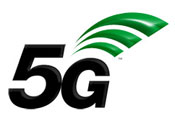 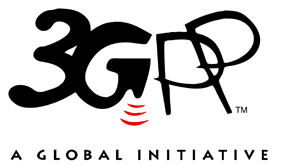 The present document has been developed within the 3rd Generation Partnership Project (3GPP TM) and may be further elaborated for the purposes of 3GPP.
The present document has not been subject to any approval process by the 3GPP Organizational Partners and shall not be implemented.
This Specification is provided for future development work within 3GPP only. The Organizational Partners accept no liability for any use of this Specification.
Specifications and Reports for implementation of the 3GPP TM system should be obtained via the 3GPP Organizational Partners' Publications Offices.The present document has been developed within the 3rd Generation Partnership Project (3GPP TM) and may be further elaborated for the purposes of 3GPP.
The present document has not been subject to any approval process by the 3GPP Organizational Partners and shall not be implemented.
This Specification is provided for future development work within 3GPP only. The Organizational Partners accept no liability for any use of this Specification.
Specifications and Reports for implementation of the 3GPP TM system should be obtained via the 3GPP Organizational Partners' Publications Offices.3GPPPostal address3GPP support office address650 Route des Lucioles - Sophia AntipolisValbonne - FRANCETel.: +33 4 92 94 42 00 Fax: +33 4 93 65 47 16Internethttps://www.3gpp.orgCopyright NotificationNo part may be reproduced except as authorized by written permission.
The copyright and the foregoing restriction extend to reproduction in all media.© 2024, 3GPP Organizational Partners (ARIB, ATIS, CCSA, ETSI, TSDSI, TTA, TTC).All rights reserved.UMTS™ is a Trade Mark of ETSI registered for the benefit of its members3GPP™ is a Trade Mark of ETSI registered for the benefit of its Members and of the 3GPP Organizational Partners
LTE™ is a Trade Mark of ETSI registered for the benefit of its Members and of the 3GPP Organizational PartnersGSM® and the GSM logo are registered and owned by the GSM AssociationConformanceSuffixBrandCompatible brandsExample content and download: Files shall contain one or more of the brands 3gp4, 3gp5, 3gp6, 3gp7 and 3gp8. It is good practice to include compatible brands of earlier releases to enable legacy players to play the files. and download: Files shall contain one or more of the brands 3gp4, 3gp5, 3gp6, 3gp7 and 3gp8. It is good practice to include compatible brands of earlier releases to enable legacy players to play the files. and download: Files shall contain one or more of the brands 3gp4, 3gp5, 3gp6, 3gp7 and 3gp8. It is good practice to include compatible brands of earlier releases to enable legacy players to play the files. and download: Files shall contain one or more of the brands 3gp4, 3gp5, 3gp6, 3gp7 and 3gp8. It is good practice to include compatible brands of earlier releases to enable legacy players to play the files. and download: Files shall contain one or more of the brands 3gp4, 3gp5, 3gp6, 3gp7 and 3gp8. It is good practice to include compatible brands of earlier releases to enable legacy players to play the files.Release 4.3gp3gp43gp4H.263 and Release 5, 4.3gp3gp53gp5, 3gp4, isomH.263 and Release 6, 5, 4.3gp3gp63gp6, 3gp5, 3gp4, isomH.263 and Release 7, 6, 5, 4.3gp3gp73gp7, 3gp6, 3gp5, 3gp4, isomH.263 and AMRRelease 8, 7, 6, 5, 4.3gp3gp83gp8, 3gp7, 3gp6, 3gp5, 3gp4, isomH.263 and AMRRelease 6, 5, 4.3gp3gp63gp6, 3gp5, 3gp4, isomH.263,  and Timed textRelease 6, 5.3gp3gp63gp6, 3gp5, isomTimed textRelease 6.3gp3gp63gp6, isomH.264 () Baseline profile and Release 6.3gp3gp63gp6, isomfragmented H.263 and Release 7.3gp3gp73gp7, isomDIMS and AMRProgressive download and Progressive download and Progressive download and Progressive download and Progressive download and Release 6, 5, 4.3gp3gr63gr6, 3gp6, 3gp5, 3gp4, isomH.263Release 6, 5, 4.3gp3gr63gr6, 3gp6, 3gp5, 3gp4, isominterleaved H.263 and Release 6.3gp3gr63gr6, 3gp6, isomfragmented and interleaved H.263 and Release 6.3gp3gr63gr6, 3gp6, avc1interleaved H.264 () Baseline profile and Streaming servers: Some files may in principle also be used for  or download.Streaming servers: Some files may in principle also be used for  or download.Streaming servers: Some files may in principle also be used for  or download.Streaming servers: Some files may in principle also be used for  or download.Streaming servers: Some files may in principle also be used for  or download.Release 6.3gp3gs63gs6, isom and hint trackRelease 6.3gp3gs63gs6, isom2 tracks H.263 and 2 hint tracksRelease 6, 5, 4.3gp3gs63gs6, 3gp6, 3gp5, 3gp4, isomH.263,  and hint tracksExtended presentations:Extended presentations:Extended presentations:Extended presentations:Extended presentations:Release 7, 6.3gp3ge73ge7, 3ge6, iso2SMIL, AMR and JPEG imagesRelease 7.3gp3ge73ge7, iso2DIMS, AMR, H.264 (AVC) Baseline profile and JPEG imagesGeneral purpose: Files that are not yet suitable for , download or  streaming servers.General purpose: Files that are not yet suitable for , download or  streaming servers.General purpose: Files that are not yet suitable for , download or  streaming servers.General purpose: Files that are not yet suitable for , download or  streaming servers.General purpose: Files that are not yet suitable for , download or  streaming servers.Release 6.3gp3gg63gg6, isom4 tracks H.263 (and no hint tracks)Release 6.3gp3gg63gg6, isom2 tracks H.263, 3 tracks 3GP file, also conforming to MP43GP file, also conforming to MP43GP file, also conforming to MP43GP file, also conforming to MP43GP file, also conforming to MP4Release 4, 5 and MP4.3gp3gp53gp5, 3gp4, mp42, isomMPEG-4 videoMP4 file, also conforming to 3GPMP4 file, also conforming to 3GPMP4 file, also conforming to 3GPMP4 file, also conforming to 3GPMP4 file, also conforming to 3GPRelease 5 and MP4.mp4mp42mp42, 3gp5, isomMPEG-4 video and Media Stream Recording fileMedia Stream Recording fileMedia Stream Recording fileMedia Stream Recording fileMedia Stream Recording fileRelease 8.3gp3gt83gt8, isomSRTP reception hint and key message tracksRelease 8.3gp3gt83gt8, isomH.264 (AVC) Baseline profile and corresponding RTP reception hint track, reception hint track for AACRelease 9.3gp3gt93gt9, isomH.264 (AVC) High Profile and corresponding RTP reception hint track, reception hint track for AACAdaptive HTTP Streaming:Release 9.3gp3gh93gp6, 3gp7, 3gp8, 3ge7, isom7 H.264 (AVC) tracks at different bitrates in one alternate track group, 3 AAC tracks with different languages in one alternate group, no hint tracks, movie fragmentsFieldTypeDetailsValueMP4AudioSampleEntryEntry type for audio samples defined in the MP4 specification.AMRSampleEntry Entry type for  and -WB speech samples defined in clause 6.5 of the present document.AMRWPSampleEntryEntry type for -WB+ audio samples defined in clause 6.9 of the present document.EVSSampleEntryEntry type for EVS samples defined in clause 6.14 of the present document.H263SampleEntry Entry type for H.263 visual samples defined in clause 6.6 of the present document.AVCSampleEntryEntry type for H.264 (AVC) visual samples defined in the AVC file format specification in clause 5 of [20].TextSampleEntryEntry type for timed text samples defined in the timed text specificationDIMSSampleEntryEntry type for DIMS scene description samples defined in the DIMS specification.HintSampleEntryEntry type for hint track samples defined in the ISO specification.CVOSampleEntryEntry type for CVO timed metadata track as defined in clause 6.11 of the present documentHEVCSampleEntryEntry type for H.265 (HEVC) visual samples defined in the H.265 (HEVC) file format specification in clause 8 of [20].LocationSampleEntryEntry type for Location timed metadata track as defined in clause 6.12 of the present documentQualityMetricsSampleEntryEntry type for Quality metrics timed metadata track as defined in clause 4 of [53]OrientationSampleEntryEntry type for Orientation timed metadata track as defined in clause 6.13 of the present documentFieldTypeDetailsValueBoxHeader.SizeUnsigned int(32)BoxHeader.TypeUnsigned int(32)'mp4v'Reserved_6Unsigned int(8) [6]0Data-reference-index Unsigned int(16)Index to a data reference that to use to retrieve the sample data. Data references are stored in data reference boxes.Reserved_16Const unsigned int(32) [4]0WidthUnsigned int(16)Maximum width, in pixels of the streamHeightUnsigned int(16)Maximum height, in pixels of the streamReserved_4Const unsigned int(32)0x00480000Reserved_4Const unsigned int(32)0x00480000Reserved_4Const unsigned int(32)0Reserved_2Const unsigned int(16)1Reserved_32Const unsignedint(8) [32]0Reserved_2Const unsigned int(16)24Reserved_2Const int(16)-1ESDBoxBox containing an elementary stream descriptor for this stream.FieldTypeDetailsValueBoxHeader.SizeUnsigned int(32)BoxHeader.TypeUnsigned int(32)'samr' or 'sawb'Reserved_6Unsigned int(8) [6]0Data-reference-index Unsigned int(16)Index to a data reference that to use to retrieve the sample data. Data references are stored in data reference boxes.Reserved_8Const unsigned int(32) [2]0Reserved_2Const unsigned int(16)2Reserved_2Const unsigned int(16)16Reserved_4Const unsigned int(32)0TimeScaleUnsigned int(16)Copied from media header box of this mediaReserved_2Const unsigned int(16)0AMRSpecificBoxInformation specific to the decoder.FieldTypeDetailsValueBoxHeader.SizeUnsigned int(32)BoxHeader.TypeUnsigned int(32)'s263'Reserved_6Unsigned int(8) [6]0Data-reference-index Unsigned int(16)Index to a data reference that to use to retrieve the sample data. Data references are stored in data reference boxes.Reserved_16Const unsigned int(32) [4]0WidthUnsigned int(16)Maximum width, in pixels of the streamHeightUnsigned int(16)Maximum height, in pixels of the streamReserved_4Const unsigned int(32)0x00480000Reserved_4Const unsigned int(32)0x00480000Reserved_4Const unsigned int(32)0Reserved_2Const unsigned int(16)1Reserved_32Const unsignedint(8) [32]0Reserved_2Const unsigned int(16)24Reserved_2Const int(16)-1H263SpecificBoxInformation specific to the H.263 decoder.FieldTypeDetailsValueBoxHeader.SizeUnsigned int(32)BoxHeader.TypeUnsigned int(32)'damr'DecSpecificInfoAMRDecSpecStrucStructure which holds the  and -WB Specific informationFieldTypeDetailsValueBoxHeader.SizeUnsigned int(32)BoxHeader.TypeUnsigned int(32)'d263'DecSpecificInfoH263DecSpecStrucStructure which holds the H.263 Specific informationBitrateBoxSpecific bitrate information (optional)FieldTypeDetailsValueBoxHeader.SizeUnsigned int(32)BoxHeader.TypeUnsigned int(32)'bitr'DecBitrateInfoDecBitrStrucStructure which holds the Bitrate informationFieldTypeDetailsValueBoxHeader.SizeUnsigned int(32)BoxHeader.TypeUnsigned int(32)'sawp'Reserved_6Unsigned int(8) [6]0Data-reference-index Unsigned int(16)Index to a data reference that to use to retrieve the sample data. Data references are stored in data reference boxes.Reserved_8Const unsigned int(32) [2]0Reserved_2Const unsigned int(16)2Reserved_2Const unsigned int(16)16Reserved_4Const unsigned int(32)0Sampling rateUnsigned int(16)See note 3.Reserved_2Const unsigned int(16)0AMRWPSpecificBoxInformation specific to the -WB+ decoder.FieldTypeDetailsValueBoxHeader.SizeUnsigned int(32)BoxHeader.TypeUnsigned int(32)'dawp'DecSpecificInfoAMRWPDecSpecStrucStructure which holds the -WB+ Specific informationFieldTypeDetailsValueBoxHeader.SizeUnsigned int(32)BoxHeader.TypeUnsigned int(32)'3gvo'Reserved_6Unsigned int(8) [6]0Data-reference-index Unsigned int(16)Index to a data reference that to use to retrieve the sample data. Data references are stored in data reference boxes.GranularityUnsigned int(8)Granularity used in CVO Rotation as defined in 26.114 [50]Takes value 2 for CVO and 6 for high granularity CVO as defined in TS 26.114 [50].FieldTypeDetailsValueBoxHeader.SizeUnsigned int(32)BoxHeader.TypeUnsigned int(32)'3glo'Reserved_6Unsigned int(8) [6]0Data-reference-index Unsigned int(16)Index to a data reference used to retrieve the sample data. Data references are stored in data reference boxes.FieldTypeDetailsValueBoxHeader.SizeUnsigned int(32)BoxHeader.TypeUnsigned int(32)'3gor'Reserved_6Unsigned int(8) [6]0Data-reference-index Unsigned int(16)Index to a data reference used to retrieve the sample data. Data references are stored in data reference boxes.FieldTypeDetailsValueBoxHeader.SizeUnsigned int(32)BoxHeader.TypeUnsigned int(32)'sevs'Reserved_6Unsigned int(8) [6]0Data-reference-index Unsigned int(16)Index to a data reference that to use to retrieve the sample data. Data references are stored in data reference boxes.Reserved_8Const unsigned int(32) [2]0channelcountConst unsigned int(16)Number of mono channels present in this media.Reserved_2Const unsigned int(16)16Reserved_4Const unsigned int(32)0TimeScaleUnsigned int(16)Sample rate of the media according to the maximum encoded bandwidth, e.g., 32000 for SWB. Set to 48000 if unknown.One of the values: 8000, 16000, 32000, or 48000.Reserved_2Const unsigned int(16)0FieldTypeDetailsValueBoxHeader.SizeUnsigned int(32)BoxHeader.TypeUnsigned int(32)'tsel'BoxHeader.VersionUnsigned int(8)0BoxHeader.FlagsBit(24)0SwitchGroupint(32)Switch group of track.0 (default)AttributeListUnsigned int(32) [N]List of N attributes to the end of the box.NameAttributePointerLanguage'lang'Value of grouping type LANG of "alt-group" attribute in session-level  (defined in clause 5.3.3.4 of [3])Bandwidth'bwas'Value of "b=AS" attribute in media-level Codec'cdec'SampleEntry (in Sample Description box of media track)Screen size'scsz'Width and height fields of MP4VisualSampleEntry and H263SampleEntry (in media track)Max packet size'mpsz'Maxpacketsize field in RTPHintSampleEntryMedia type'mtyp'Handlertype in Handler box (of media track)TypeDescriptionDescriptionContained in 3GP fileGenerated by  serverSession DescriptionSession DescriptionSession DescriptionSession DescriptionSession DescriptionVProtocol versionProtocol versionROOOwner/creator and session identifierOwner/creator and session identifierORSSession NameSession NameROISession informationSession informationOOU of description of descriptionOOEEmail addressEmail addressOOPPhone numberPhone numberOOCConnection InformationConnection InformationORBBandwidth informationASOO (see note 7)BBandwidth informationRSOOBBandwidth informationRROOBBandwidth informationTIASOOOne or more Time Descriptions (See below)One or more Time Descriptions (See below)One or more Time Descriptions (See below)One or more Time Descriptions (See below)One or more Time Descriptions (See below)ZTime zone adjustmentsTime zone adjustmentsOOKEncryption keyEncryption keyOOASession attributescontrolORASession attributesrangeROASession attributesalt-groupR (see note 4)OASession attributesQoE-MetricsOOASession attributes3GPP-Asset-InformationOOASession attributes3GPP-Integrity-KeyNR (see note 6)ASession attributes3GPP--AuthNR (see note 6)ASession attributesmaxprateOOOne or more Media Descriptions (See below)One or more Media Descriptions (See below)One or more Media Descriptions (See below)One or more Media Descriptions (See below)One or more Media Descriptions (See below)Time DescriptionTime DescriptionTime DescriptionTime DescriptionTime DescriptionTTime the session is activeTime the session is activeRORRepeat timesRepeat timesOOMedia DescriptionMedia DescriptionMedia DescriptionMedia DescriptionMedia DescriptionMMedia name and transport addressMedia name and transport addressROIMedia titleMedia titleOOCConnection informationConnection informationORBBandwidth informationASRO (see note 7)BBandwidth informationRSORBBandwidth informationRRORBBandwidth informationTIASROKEncryption KeyEncryption KeyOOAAttribute LinescontrolORAAttribute LinesrangeROAAttribute LinesfmtpROAAttribute LinesrtpmapROAAttribute LinesX-predecbufsizeR (see note 5)OAAttribute LinesX-initpredecbufperiodR (see note 5)OAAttribute LinesX-initpostdecbufperiodR (see note 5)OAAttribute LinesX-decbyterateR (see note 5)OAAttribute LinesframesizeROAAttribute LinesaltNRAAttribute Linesalt-default-idNRAAttribute Lines3GPP-Adaptation-SupportNOAAttribute LinesQoE-MetricsOOAAttribute Lines3GPP-Asset-InformationOOAAttribute Lines3GPP-SRTP-ConfigNR (see note 6)AAttribute Linesrtcp-fbNR AAttribute LinesmaxprateRONote 1: Fields in 3GP files are Required (R), Optional (O), or Not allowed (N).Note 2: Servers are Required (R) to generate (possibly by copying or modifying from file), or have the Option (O) to generate/copy/modify, or are Not allowed (N) to modify fields. If a field is present in a file, it shall be copied or modified, but not omitted, by the server. Note 3: Some types shall only be included under certain conditions, as specified by  [3].Note 4: The "alt-group" attribute is required to be stored in 3GP files if it is used.Note 5: The "X-" attributes are required to be stored in 3GP files if they are used. They may either be specified in the  Annex G box '3gag' (see Clause 9) or in media-level  fragments.Note 6: The server is required to generate the "3GPP-Integrity-Key", "3GPP--Auth", and "3GPP-SRTP-Config" attributes if integrity protection is used.Note 7: The "b=AS" session bandwidth shall include UDP/IP overhead. The value shall be based on IPv4 when stored in a file, but may be modified by the server to accommodate for IPv6. The "maxprate" attribute is useful for such a conversion.Note 1: Fields in 3GP files are Required (R), Optional (O), or Not allowed (N).Note 2: Servers are Required (R) to generate (possibly by copying or modifying from file), or have the Option (O) to generate/copy/modify, or are Not allowed (N) to modify fields. If a field is present in a file, it shall be copied or modified, but not omitted, by the server. Note 3: Some types shall only be included under certain conditions, as specified by  [3].Note 4: The "alt-group" attribute is required to be stored in 3GP files if it is used.Note 5: The "X-" attributes are required to be stored in 3GP files if they are used. They may either be specified in the  Annex G box '3gag' (see Clause 9) or in media-level  fragments.Note 6: The server is required to generate the "3GPP-Integrity-Key", "3GPP--Auth", and "3GPP-SRTP-Config" attributes if integrity protection is used.Note 7: The "b=AS" session bandwidth shall include UDP/IP overhead. The value shall be based on IPv4 when stored in a file, but may be modified by the server to accommodate for IPv6. The "maxprate" attribute is useful for such a conversion.Note 1: Fields in 3GP files are Required (R), Optional (O), or Not allowed (N).Note 2: Servers are Required (R) to generate (possibly by copying or modifying from file), or have the Option (O) to generate/copy/modify, or are Not allowed (N) to modify fields. If a field is present in a file, it shall be copied or modified, but not omitted, by the server. Note 3: Some types shall only be included under certain conditions, as specified by  [3].Note 4: The "alt-group" attribute is required to be stored in 3GP files if it is used.Note 5: The "X-" attributes are required to be stored in 3GP files if they are used. They may either be specified in the  Annex G box '3gag' (see Clause 9) or in media-level  fragments.Note 6: The server is required to generate the "3GPP-Integrity-Key", "3GPP--Auth", and "3GPP-SRTP-Config" attributes if integrity protection is used.Note 7: The "b=AS" session bandwidth shall include UDP/IP overhead. The value shall be based on IPv4 when stored in a file, but may be modified by the server to accommodate for IPv6. The "maxprate" attribute is useful for such a conversion.Note 1: Fields in 3GP files are Required (R), Optional (O), or Not allowed (N).Note 2: Servers are Required (R) to generate (possibly by copying or modifying from file), or have the Option (O) to generate/copy/modify, or are Not allowed (N) to modify fields. If a field is present in a file, it shall be copied or modified, but not omitted, by the server. Note 3: Some types shall only be included under certain conditions, as specified by  [3].Note 4: The "alt-group" attribute is required to be stored in 3GP files if it is used.Note 5: The "X-" attributes are required to be stored in 3GP files if they are used. They may either be specified in the  Annex G box '3gag' (see Clause 9) or in media-level  fragments.Note 6: The server is required to generate the "3GPP-Integrity-Key", "3GPP--Auth", and "3GPP-SRTP-Config" attributes if integrity protection is used.Note 7: The "b=AS" session bandwidth shall include UDP/IP overhead. The value shall be based on IPv4 when stored in a file, but may be modified by the server to accommodate for IPv6. The "maxprate" attribute is useful for such a conversion.Note 1: Fields in 3GP files are Required (R), Optional (O), or Not allowed (N).Note 2: Servers are Required (R) to generate (possibly by copying or modifying from file), or have the Option (O) to generate/copy/modify, or are Not allowed (N) to modify fields. If a field is present in a file, it shall be copied or modified, but not omitted, by the server. Note 3: Some types shall only be included under certain conditions, as specified by  [3].Note 4: The "alt-group" attribute is required to be stored in 3GP files if it is used.Note 5: The "X-" attributes are required to be stored in 3GP files if they are used. They may either be specified in the  Annex G box '3gag' (see Clause 9) or in media-level  fragments.Note 6: The server is required to generate the "3GPP-Integrity-Key", "3GPP--Auth", and "3GPP-SRTP-Config" attributes if integrity protection is used.Note 7: The "b=AS" session bandwidth shall include UDP/IP overhead. The value shall be based on IPv4 when stored in a file, but may be modified by the server to accommodate for IPv6. The "maxprate" attribute is useful for such a conversion.FieldTypeDetailsValueBoxHeader.SizeUnsigned int(32)BoxHeader.TypeUnsigned int(32)'srpp'BoxHeader.VersionUnsigned int(8)0BoxHeader.FlagsBit(24)0EncryptionAlgorithmRTPUnsigned int(32)4cc identifying the algorithmEncryptionAlgorithmRTCPUnsigned int(32)4cc identifying the algorithmIntegrityAlgorithmRTPUnsigned int(32)4cc identifying the algorithmIntegrityAlgorithmRTCPUnsigned int(32)4cc identifying the algorithmSchemeTypeBoxBox containing the protection scheme.SchemeInformationBoxBox containing the scheme information.FormatAlgorithm$20$20$20$20The choice of algorithm for either encryption or integrity protection is decided by a process outside the file formatACM1	Encryption using  in Counter Mode with 128-bit key, as defined in Section 4.1.1 of [19]AF81Encryption using  in F8-mode with 128-bit key, as defined in Section 4.1.2 of [19]ENULEncryption using the NULL-algorithm as defined in Section 4.1.3 of [19]2Integrity protection using HMAC-SHA-1 with 160-bit key, as defined in Section 4.2.1 of [19]ANULIntegrity protection not applied to  (but still applied to RTCP). Note: this is valid only for IntegrityAlgorithmRTP.FieldTypeDetailsValueBoxHeader.SizeUnsigned int(32)BoxHeader.TypeUnsigned int(32)'titl'BoxHeader.VersionUnsigned int(8)0BoxHeader.FlagsBit(24)0PadBit(1)0Language Unsigned int(5)[3]Packed ISO-639-2/T language codeTitleStringText of titleFieldTypeDetailsValueBoxHeader.SizeUnsigned int(32)BoxHeader.TypeUnsigned int(32)'dscp'BoxHeader.VersionUnsigned int(8)0BoxHeader.FlagsBit(24)0PadBit(1)0Language Unsigned int(5)[3]Packed ISO-639-2/T language codeDescriptionStringText of descriptionFieldTypeDetailsValueBoxHeader.SizeUnsigned int(32)BoxHeader.TypeUnsigned int(32)'cprt'BoxHeader.VersionUnsigned int(8)0BoxHeader.FlagsBit(24)0PadBit(1)0Language Unsigned int(5)[3]Packed ISO-639-2/T language codeCopyrightStringText of copyright noticeFieldTypeDetailsValueBoxHeader.SizeUnsigned int(32)BoxHeader.TypeUnsigned int(32)'perf'BoxHeader.VersionUnsigned int(8)0BoxHeader.FlagsBit(24)0PadBit(1)0Language Unsigned int(5)[3]Packed ISO-639-2/T language codePerformerStringText of performerFieldTypeDetailsValueBoxHeader.SizeUnsigned int(32)BoxHeader.TypeUnsigned int(32)'auth'BoxHeader.VersionUnsigned int(8)0BoxHeader.FlagsBit(24)0PadBit(1)0Language Unsigned int(5)[3]Packed ISO-639-2/T language codeAuthorStringText of authorFieldTypeDetailsValueBoxHeader.SizeUnsigned int(32)BoxHeader.TypeUnsigned int(32)'gnre'BoxHeader.VersionUnsigned int(8)0BoxHeader.FlagsBit(24)0PadBit(1)0Language Unsigned int(5)[3]Packed ISO-639-2/T language codeGenreStringText of genreFieldTypeDetailsValueBoxHeader.SizeUnsigned int(32)BoxHeader.TypeUnsigned int(32)'rtng'BoxHeader.VersionUnsigned int(8)0BoxHeader.FlagsBit(24)0RatingEntityUnsigned int(32)Four-character code rating entityRatingCriteriaUnsigned int(32)Four-character code rating criteriaPadBit(1)0Language Unsigned int(5)[3]Packed ISO-639-2/T language codeRatingInfoStringText of media-rating informationFieldTypeDetailsValueBoxHeader.SizeUnsigned int(32)BoxHeader.TypeUnsigned int(32)'clsf'BoxHeader.VersionUnsigned int(8)0BoxHeader.FlagsBit(24)0ClassificationEntityUnsigned int(32)Four-character code classification entityClassificationTableUnsigned int(16)Index to classification tablePadBit(1)0Language Unsigned int(5)[3]Packed ISO-639-2/T language codeClassificationInfoStringText of media-classification informationFieldTypeDetailsValueBoxHeader.SizeUnsigned int(32)BoxHeader.TypeUnsigned int(32)'kywd'BoxHeader.VersionUnsigned int(8)0BoxHeader.FlagsBit(24)0PadBit(1)0Language Unsigned int(5)[3]Packed ISO-639-2/T language codeKeywordCntUnsigned int(8)Binary number of keywordsKeywordsKeywordStruct[KeywordCnt]Array of structures that hold the actual keywords (see Table 8.9.1)FieldTypeDetailsValueKeywordSizeUnsigned int(8)Binary size of keywordKeywordInfoStringText of keywordFieldTypeDetailsValueBoxHeader.SizeUnsigned int(32)BoxHeader.TypeUnsigned int(32)'loci'BoxHeader.VersionUnsigned int(8)0BoxHeader.FlagsBit(24)0PadBit(1)0Language Unsigned int(5)[3]Packed ISO-639-2/T language codeNameStringText of place nameRoleUnsigned int(8)Non-negative value indicating role of locationLongitudeUnsigned int(32)Fixed-point value of the longitudeLatitudeUnsigned int(32)Fixed-point value of the latitudeAltitudeUnsigned int(32)Fixed-point value of the AltitudeAstronomical_bodyStringText of astronomical bodyAdditional_notesStringText of additional location-related informationFieldTypeDetailsValueBoxHeader.SizeUnsigned int(32)BoxHeader.TypeUnsigned int(32)'albm'BoxHeader.VersionUnsigned int(8)0BoxHeader.FlagsBit(24)0PadBit(1)0Language Unsigned int(5)[3]Packed ISO-639-2/T language codeAlbumTitleStringText of album titleTrackNumberUnsigned int(8)Optional integer with track numberFieldTypeDetailsValueBoxHeader.SizeUnsigned int(32)BoxHeader.TypeUnsigned int(32)'yrrc'BoxHeader.VersionUnsigned int(8)0BoxHeader.FlagsBit(24)0RecordingYearUnsigned int(16)Integer value of recording yearFieldTypeDetailsValueBoxHeader.SizeUnsigned int(32)BoxHeader.TypeUnsigned int(32)'coll'BoxHeader.VersionUnsigned int(8)0BoxHeader.FlagsBit(24)0PadBit(1)0Language Unsigned int(5)[3]Packed ISO-639-2/T language codeNameStringText of collection nameFieldTypeDetailsValueBoxHeader.SizeUnsigned int(32)BoxHeader.TypeUnsigned int(32)'urat'BoxHeader.VersionUnsigned int(8)0BoxHeader.FlagsBit(24)0PadUnsigned int(24)0StarRatingUnsigned int(8)User's 'star' ratingFieldTypeDetailsValueBoxHeader.SizeUnsigned int(32)BoxHeader.TypeUnsigned int(32)'thmb'BoxHeader.VersionUnsigned int(8)0BoxHeader.FlagsBit(24)0FormatUnsigned int(32)Four-character code of the coding formatDatabytes to end of boxImage dataFieldTypeDetailsValueBoxHeader.SizeUnsigned int(32)BoxHeader.TypeUnsigned int(32)'orie'BoxHeader.VersionUnsigned int(8)0BoxHeader.FlagsBit(24)0Digital_zoomUnsigned int(16)Fixed-point value of the enlargement scale factorOptical_zoomUnsigned int(16)Fixed-point value of the optical magnification scale factorPan_indicationBit(1)true or magneticPanUnsigned int(32)Fixed-point value of the compass direction in a plane parallel to the earth surfaceRotationUnsigned int(32)Fixed-point value of the rotation position relative to the direction pointed at by the cameraTiltUnsigned int(32)Fixed-point value of the rotation position relative to the plane of constant altitude.FieldTypeDetailsValueBoxHeader.SizeUnsigned int(32)BoxHeader.TypeUnsigned int(32)'ID32'BoxHeader.VersionUnsigned int(8)0BoxHeader.FlagsBit(24)0PadBit(1)0Language Unsigned int(5)[3]Packed ISO-639-2/T language codeID3v2dataUnsigned int(8)[]Complete ID3 version 2.x.x dataFieldTypeDetailsValueBufferParametersAnnexGstrucStructure which holds the buffer parameters of  Annex GFieldTypeDetailsValueAVCHRDParametersAVCHRDstrucStructure which holds the video HRD parametersFormatOriginal formatMedia content'encv''s263', , 'avc1', …encrypted video: H.263, H.264(AVC), …'enca''samr', 'sawb', 'sawp', 'mp4a', …encrypted audio: , -WB, -WB+, Enhanced aacPlus, , …'enct''tx3g', …encrypted text: timed text, …FieldTypeDetailsValueBoxHeader.SizeUnsigned int(32)BoxHeader.TypeUnsigned int(32)'encv'All fields and boxes of a visual sample entry, H263SampleEntry.All fields and boxes of a visual sample entry, H263SampleEntry.All fields and boxes of a visual sample entry, H263SampleEntry.All fields and boxes of a visual sample entry, H263SampleEntry.ProtectionSchemeInfoBoxBox with information on the original format and encryptionFieldTypeDetailsValueBoxHeader.SizeUnsigned int(32)BoxHeader.TypeUnsigned int(32)'enca'All fields and boxes in an audio sample entry, e.g. MP4AudioSampleEntry or AMRSampleEntry.All fields and boxes in an audio sample entry, e.g. MP4AudioSampleEntry or AMRSampleEntry.All fields and boxes in an audio sample entry, e.g. MP4AudioSampleEntry or AMRSampleEntry.All fields and boxes in an audio sample entry, e.g. MP4AudioSampleEntry or AMRSampleEntry.ProtectionSchemeInfoBoxBox with information on the original format and encryptionFieldTypeDetailsValueBoxHeader.SizeUnsigned int(32)BoxHeader.TypeUnsigned int(32)'enct'All fields and boxes of TextSampleEntry.All fields and boxes of TextSampleEntry.All fields and boxes of TextSampleEntry.All fields and boxes of TextSampleEntry.ProtectionSchemeInfoBoxBox with information on the original format and encryptionFieldTypeDetailsValueBoxHeader.SizeUnsigned int(32)BoxHeader.TypeUnsigned int(32)'sinf'OriginalFormatBoxBox containing identifying the original formatSchemeTypeBoxOptional box containing the protection scheme.SchemeInformationBoxOptional box containing the scheme information.FieldTypeDetailsValueBoxHeader.SizeUnsigned int(32)BoxHeader.TypeUnsigned int(32)'frma'DataFormatUnsigned int(32)original formatFieldTypeDetailsValueBoxHeader.SizeUnsigned int(32)BoxHeader.TypeUnsigned int(32)'schm'BoxHeader.VersionUnsigned int(8)0BoxHeader.FlagsBit(24)0 or 1SchemeTypeUnsigned int(32)four-character code identifying the schemeSchemeVersionUnsigned int(32)Version numberSchemeURIUnsigned int(8)[ ]Browser  (null-terminated UTF-8 string). Present if (Flags & 1) trueFieldTypeDetailsValueBoxHeader.SizeUnsigned int(32)BoxHeader.TypeUnsigned int(32)'schi'Box(es) specific to scheme identified by SchemeTypeFieldTypeDetailsValueBoxHeader.SizeUnsigned int(32)BoxHeader.TypeUnsigned int(32)'spdb'BoxHeader.VersionUnsigned int(8)0SecurityDescriptionUnsigned int(8)[]Service Protection Description Metadata Fragmentstarts_with_SAPSAP_typereference_typeMeaning000 or 1No information of SAPs is provided.01 to 6,
inclusive0 (media)The subsegment contains (but may not start with) a SAP of the given SAP_type and the first SAP of the given SAP_type corresponds to SAP_delta_time.01 to 6,
inclusive1 (index)All the referenced subsegments contain a SAP of at most the given SAP_type and none of these SAPs is of an unknown type.100 (media)The subsegment starts with a SAP of an unknown type.101 (index)All the referenced subsegments start with a SAP which may be of an unknown type11 to 6,
inclusive0 (media)The referenced subsegment starts with a SAP of the given SAP_type.11 to 6,
inclusive1 (index)All the referenced subsegments start with a SAP of at most the given SAP_type and none of these SAPs is of an unknown type.FieldTypeDetailsValueRoleUnsigned int(8)Non-negative value indicating role of locationLongitudeUnsigned int(32)Fixed-point value of the longitudeLatitudeUnsigned int(32)Fixed-point value of the latitudeAltitudeUnsigned int(32)Fixed-point value of the AltitudeAstronomical_bodyStringText of astronomical bodyAdditional_notesStringText of additional location-related informationChange historyChange historyChange historyChange historyChange historyChange historyChange historyChange historyDate # Doc.CRRevSubject/CommentOldNew2004-0323SP-040065Approved at #236.0.02004-0925SP-0406430021Storage of -WB+ audio in 3GP files6.0.06.1.02004-0925SP-040654003Additional Release 6 update to 3GP file format6.0.06.1.02004-0925SP-0406570041Storage of H.264 () video in 3GP files6.0.06.1.02004-0925SP-0406430051Storage of Enhanced aacPlus audio in 3GP files6.0.06.1.02004-1226SP-0408390061Correction of syntax of encryption boxes and outdated references6.1.06.2.02004-1226SP-040839007Correction of sample structure for AMR-WB+ in 3GP files6.1.06.2.02005-0327SP-0500940081Extended presentations in 3GP files for MBMS6.2.06.3.02005-0929SP-05042700091New UDTA sub-box 'albm' – album for the media6.3.06.4.02005-0929SP-0504270010Correction of SDP bandwidth modifiers6.3.06.4.02005-0929SP-0504270011Correction regarding sample groups in 3GP file format6.3.06.4.02006-0632SP-0603550012Correction of references in the 3GP file format6.4.06.5.02006-0632SP-06035900131Support for ID3v2 in 3GP files6.5.07.0.02007-0335SP-07002500152MIME Type Registrations for 3GP files7.0.07.1.02007-0335SP-07002500171Correction of sampling rate information7.0.07.1.02007-0636SP-07031400191Correction of references in the 3GP file format7.1.07.2.02007-0636SP-07031900201Inclusion of DIMS in the 3GP file format7.1.07.2.02007-1238SP-0707610021Correction of reference in the 3GP file format7.2.07.3.02008-1242SP-08068100231Addition of file delivery support7.3.08.0.02008-1242SP-08068100241Recording of Media Stream Data7.3.08.0.02009-0644SP-0902560025Correction of signaling of sample_type in key message tracks8.0.08.1.02009-0644SP-0902480027Correction to ABNF syntax8.0.08.1.02009-0945SP-0905670028Clean-up corrections8.1.08.2.02009-1246SP-09071000292New Profile to support Adaptive HTTP-based Streaming in 3GP File Format8.2.09.0.02009-1246SP-09071000302File format video and branding updates8.2.09.0.02010-0347SP-10002400312File Format updates for HTTP Streaming9.0.09.1.02010-0648SP-10030100321Essential Corrections for 3GP File Format to support Adaptive Streaming9.1.09.2.02010-0949SP-10046500332Corrections for 3GP File Format to support Adaptive Streaming9.2.09.3.02011-0351SP-11003900362AHS Fixes for MPEG Alignment (Segment Indexing)9.3.09.4.02011-0351Version for Release 109.4.010.0.02011-0652SP-11030600351Removal of Progressive Download and Dynamic Adaptive Streaming over HTTP for Release 1010.0.010.1.02011-0652SP-11030600372Additional metadata properties for industry alignment10.0.010.1.02011-1154SP-1107940038Alignment with MPEG DASH10.1.010.2.02012-0656SP-1202260043On Codecs Parameter in 3GP MIME Type10.2.011.0.02012-0957SP-12050900461Introduction of Stereoscopic 3D video11.0.011.1.02013-0359SP-13002200491Storage of CVO Data in the 3GPP File Format11.1.012.0.02013-0961SP-1303520050Indication of CVO in Codecs Parameter12.0.012.1.02013-1262SP-13057800511Editorial and technical corrections12.1.012.2.02014-0363SP-14000900522HEVC support12.2.012.3.02014-1266SP-14073700533Support for Location timed metadata tracks in the 3GPP File Format12.3.013.0.02015-0668SP-15021200561Adding Quality Metadata Carriage and orientation information in the 3GPP file format13.0.013.1.02015-0969SP-15043300583Introduction of EVS into 3GPP File Format13.1.013.2.02015-1270SP-1506640060Reference Corrections13.2.013.3.0Change historyChange historyChange historyChange historyChange historyChange historyChange historyChange historyDateTSG #TSG Doc.CRRevCatSubject/CommentNew version2016-0973SP-1605880062-A13.4.02016-09Removal of double occurrence of Table 8.13 13.4.12017-0375Version for Release 1414.0.02017-1278SP-1708210064-ATV Video Profiles in 3G File Format14.1.02018-0680Version for Release 1515.0.02020-07-----Update to Rel-16 version (MCC)16.0.02020-09SA#89-eSP-2008040065-CRemoving MPEG-4 Visual from 3G FF16.1.02022-04-----Update to Rel-17 version (MCC)17.0.02024-03SA#103SP-24004500661BIntroduction of IVAS into the 3GPP File Format (3GP)18.0.0